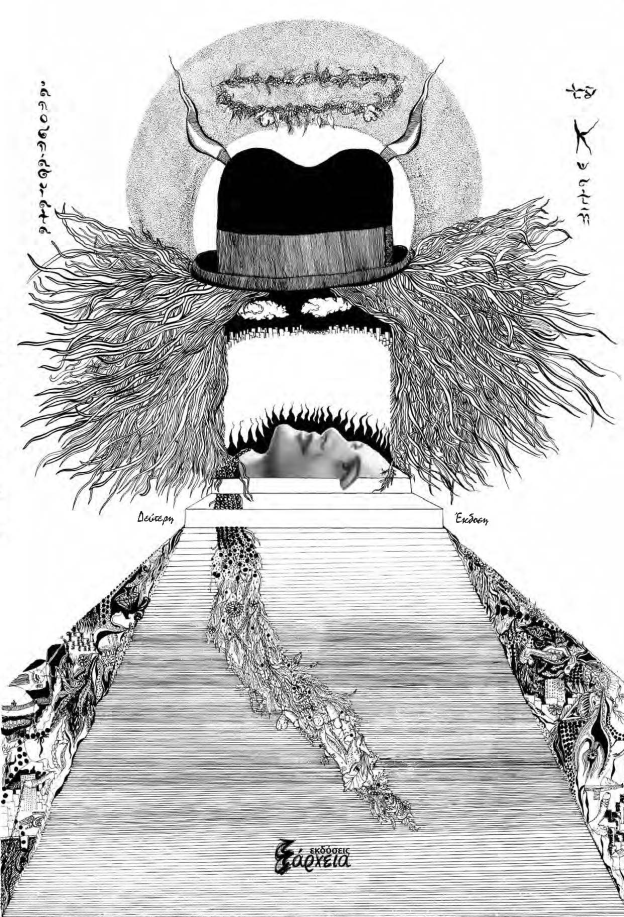 αποσπάσματα του Κωστή  1967 - 1973. η πρώτη καρατόμησης. ο άγιος. ποιήματα προκηρύξεις. να πως ξαναγεννήθηκε ένας άγ(ρ)ιος. πρόσωπο ζητεί πρόσωπο. καθημερινή ηλέκτρα. καινούριο επεισόδιο του αρχαίου μονόλογου. πρόσωπο που θέλει να ζήσει . κατεδαφιστής. χορός πάνω στο δρόμο του μύθου. λέξεις έξεις. όταν ο καθένας πάρει τον εαυτό του στα χέρια του οι απλές λέξεις και το πλούσιο λεξιλόγιο ξαναπάρουνε νόημα τότε ο καθένας θα επιτρέπει να ταξιδεύει με την λέξη του. το αποτέλεσμα μιας δουλειάς είναι  ο  χρόνος  που  έχεις  ζήσει. η σημασία βρίσκεται στη διαδικασία .            προσοχή    σε  θεωρώ  ποιητή   των  πάντων.…….Πληροφορίες  για  την  επανέκδοση.…………………………………Κ Α Π Ο Ι Ε Σ   Σ Κ Ε Ψ Ε Ι Σ………………Τα ποιήματα αυτά γράφτηκαν την  περίοδο 1967-1973. Διαβάστηκαν πρώτα πολυγραφημένα από χέρι σε χέρι, μερικά δημοσιεύτηκαν στον παράνομο τύπο της εποχής, μετά  μια έκδοση  με λάθος εξώφυλλο και μικρότερο σχήμα και  αμέσως μετά η πρώτη τους έκδοση.  Αθήνα, Φεβρουάριος 1974. Από τον τυπογράφο κι εκδότη της πλατείας Εξαρχείων, Λουκά Γιοβάνη. Και τώρα η επανέκδοσή τους, πιστό αντίγραφο της πρώτης έκδοσης, από τις εκδόσεις Εξάρχεια. Αντιμετωπίζω αυτό το βιβλίο σαν αυτόνομο και συνολικό έργο τέχνης. Μια κατάθεση ψυχής που αποκτά την  ιδιαίτερη ταυτότητα παρουσίασης της ποιητικής του. Είναι άποψη να δώσω την εξέλιξη της γραφής μου μέσα σε μια χρονική περίοδο. Πριν από το βιβλίο αυτό είχα τετράδια με δεκαπεντασύλλαβο και ίαμβο, είχα πεζά και ποιήματα που αναφερόντουσαν στα διαβάσματά μου, όπως όλοι όσοι γράφουν – τίποτα το ιδιαίτερο! Το 1964 δημοσιεύω το  ποίημα o τόπος μου στη Διάπλαση των παίδων, δεν ήταν κακό.Το βιβλίο αυτό,  περιέχει αποσπάσματα πέντε ανέκδοτων βιβλίων μου  ποίησης, αλλά το ενδιαφέρον μου επικεντρώθηκε στη συνολική ποιητική επικοινωνία με τον αναγνώστη μέσα από τη συγκρότηση αυτού του ποιητικού βιβλίου.  Από τότε που εκδόθηκαν έως σήμερα δεν σταμάτησα  τόσο να δημοσιεύω στα περιοδικά ποίησης όσο και να κάνω ποιητικές αναγνώσεις, αλλά και να παίρνω μέρος διεθνώς σε εκθέσεις ποίησης και νέων τεχνολογιών ή σε ανάλογες του κινήματος Οπτικής Ποίησης. Ανάλογο, τέτοιας ποιητικής  ταυτότητας, βιβλίο έχει εκδοθεί από τις εκδόσεις ΚΣΥΜΕ, το 2009, με τον τίτλο  ‘  π  ‘ .  http://www.ksyme.org/epsilonkappadelta972sigmaepsiloniotasigmaf.html Η ανάγνωσή του δεν αρχίζει με ποίηση και οριοθετείται  στο τέλος του η ποιητική αίσθηση συμπληρωμένη με τις σκέψεις για την αναγκαιότητα ή μη της έκδοσης αυτής, σαν μέσο επικοινωνίας. Ποιητική στα όρια της ευαισθησίας μου είπε ένας φίλος. Έτσι πριν από την απόφαση της έκδοσης υπάρχει μια συνθετική διάσταση της ποιητικής αίσθησης που θέλω να συγκροτήσω. φυσικά υπάρχει και η  παρέμβαση στα γεγονότα που κυριαρχούν στη ζωή μας. Για παράδειγμα  το κείμενο για το νόημα του αρχηγού, από την ΕΟΝ, άμεση κριτική στους δικτάτορες.  Και από την άλλη η ιδεολογική προσέγγιση του αναγνώστη με το πρόταγμα ισότητας : είσαι ποιητής των πάντων. Τελειώνοντας την ανάγνωση του βιβλίου θέλω να έχει κυριαρχήσει η ποιητική αίσθηση που θέλω να δημιουργήσω.Θα ήθελα να σημειώσω πως το γράμμα προς τον αναγνώστη και το ποιός είναι ο λόγος να τα εκδώσω έρχονται σαν αναγκαιότητα να τα συμπεριλάβω στην έκδοση  γιατί μετά από την οργάνωση του περιοδικού Λωτός , την 1η εβδομάδα ξένης Ποίησης, τις εβδομαδιαίες ομιλίες στο Πειραματικό Θέατρο της Μ. Ριάλδη, μετά το Χαγιάτι και τις ποιητικές βραδιές κάθε Τετάρτη και τις τόσες  άλλες παράλληλες ποιητικές εκδηλώσεις …λαμβάνοντας τουλάχιστον 60 ποιητικές συλλογές κάθε μήνα  και ζώντας μέσα στη χούντα σε κατάσταση ημιπαρανομίας οι απόψεις μου οριοθετήθηκαν ανάλογα. Και βέβαια υπήρχαν κάποιοι που διάβαζαν επαγγελματικά την ποίηση: σε αυτούς  αναφέρεται και ο ανάλογος αφορισμός. Τότε υπήρχαν και τους ήξερα πολύ καλά, σήμερα; Ποιος είναι ο σημερινός αναγνώστης κι η ποιητική ψυχή του; Και βέβαια να εξηγήσω εδώ, πως όταν δεν χρειάζομαι να προσδιορίσω κάποια ιδιαίτερη ποιητική αίσθηση και παρέμβαση, δεν καταφεύγω σε αυτού του είδους την έκδοση, αλλά σε μια απλή ποιητική συλλογή.Φυσικά θέλω να πω την σημασία που είχαν για μένα  τα περιοδικά ποίησης που διάβασα στη γαλλική και στην ελληνική γλώσσα, την σημασία της ποιητικής μου βιβλιοθήκης  που περιείχε και την αγγλική γλώσσα, αλλά και τους ποιητές που γνώρισα και που συνδέθηκα τότε, δηλαδή τον Α. Εμπειρίκο, τον Γ. Ρίτσο, τον Μ. Μουντέ, τον Μ. Αυγέρη, τον Ν. Παππά, την Ρ. Μπούμη-Παππά, τον Τ. Παπατσώνη, τον Τ. Σινόπουλο και πολλούς άλλους νεώτερους.    ‘Έγραφα σε έναν φίλο: Σε ένα βιβλίο λοιπόν μπορείς να δημιουργήσεις μια  + ολική υπέρβαση στην παρουσίαση, έτσι που να πετύχεις μια ουσιαστικότερη ποιητική αίσθηση κι όχι απλά μια παράθεση καλών ποιημάτων. Όχι μόνον ό,τι ονοµάζουµε διεπιστημονικό  ή επικοινωνία διαφορετικών καλλιτεχνικών αισθήσεων για να παρουσιαστεί το ανείπωτο με δύναμη ή(κατά Ξενάκη) διαγνωσιακό λόγο που μπορεί να φέρει σε πέρας μια διασύνδεση δι-αισθητική τέτοια που να δημιουργεί έργα πολύτεχνα , πολύπλευρα και ελεύθερα από τρόπους παρουσίασης. Και στο ‘ π ‘ αλλά και στα  ’ αποσπάσματα ‘ ασκώ μια τέτοια ελευθερία παρουσίασης  και ήταν ανατρεπτική η αίσθηση  και συγκίνησε  αυτούς που περίμενα πως θα καταλάβουν!  Το ζήτημα της συγκρότησης ποιητικής αίσθησης εμπεριέχει αυτή τη συνολική αίσθηση που βρίσκω να διέπει τα πάντα. Τόσο η ψυχή και το σώμα, όσο και αναπόσπαστα τμήματα του ενός  με το άλλο, βρίσκονται σε μια συνεχή διάδραση  τέτοια που ολοκληρώνουν τη σχέση φύση- ανθρώπινο κορμί.Επανέκδοση λοιπόν ενός ποιητικού βιβλίου που δεν μπορεί να συμπεριληφθεί σε άπαντα, γιατί έχει την αυτόνομη συνολική παρουσία του.  Και όπως λέει ο Θανάσης Μουτσόπουλος στην μεγάλη του έκθεση για τη γενιά του ‘ 70: Πριν από δύο-τρία χρόνια και με αφορμή μια έκθεση για τα χρόνια του ’70 στην Ελλάδα «Μεγάλη Αναταραχή: πέντε ουτοπίες λίγο πριν και λίγο μετά από το ’70», στήριζα ολόκληρη την ύπαρξη ενός εναλλακτικού δρόμου, ενός «underground» αν είναι δόκιμος ο όρος, στην Αθήνα των συνταγματαρχών στη δουλειά του Κωστή. Τότε έγραφα για αυτόν: Ήδη από τα τέλη της δεκαετίας του ’60 ο Κωστής Τριανταφύλλου θα αναπτύξει μια πολυδιάστατη δράση σε μια σειρά από καλλιτεχνικές περιοχές, από τους σχεδιαστικούς πειραματισμούς ως την ποίηση, την αρθρογραφία, την έκδοση περιοδικών, τη διοργάνωση εκδηλώσεων. Ιδρυτής και εκδότης του πολύ επιδραστικού περιοδικού Λωτός… Επίμονο στοιχείο που διαπερνάει όλη τη δουλειά του  ένα χιούμορ σαρκαστικό και αναρχικό, ένας χλευασμός για την εξουσία και τις συμβάσεις κάθε είδους. Ο  «τρελός» -πρωταγωνιστής και leitmotiv σε πολλά έργα του Κωστή αυτής της περιόδου θα αποτελέσει για τα ελληνικά ‘70s, ό, τι η Κραυγή του Munch για το νορβηγικό fin-de-siècle: ένα απελπισμένο ξέσπασμα όταν τα πράγματα δεν πάνε άλλο.Ακόμα και η επιλογή να παρουσιάσω μόνον αποσπάσματα  και ένα γράμμα που να εξηγεί γιατί θέλω  να τα εκδώσω κι αν έχει αυτό κάποιο νόημα, είμαι σίγουρος πως δείχνει το αυθεντικό χαρακτηριστικό που με διακατέχει στη δημιουργία μιας ποιητικής αίσθησης που με ενδιαφέρει                                                                                           σκοπός της ζωής μου 	να μου χαρίσετε                                                                                                                  τον πονοκέφαλό σας!			                                                                                                        ( ο Άγιος )……………………………….Υλικό για  την ποίηση                                                     του Κωστή Τριανταφύλλου……………..        →            +ολική αίσθηση  του Κωστή ΤριανταφύλλουΑπό τον Φεβρουάριο του 1974 που κυκλοφορεί στην Αθήνα το ποιητικό βιβλίο μου Αποσπάσματα του Κωστή, από τον Λ. Γιοβάνη, έως και σήμερα πολλές φορές χρειάστηκα/χρησιμοποίησα την αισθητική προσέγγιση που χαρακτήρισα σαν +ολική πρόταση. Χρησιμοποιώ αυτή την ιδιαίτερη γραφή, όχι σαν γραφιστικό λογοπαίγνιο, αλλά για να υπάρξει διαφοροποίηση από την λέξη  « συνολική », που είναι ήδη εννοιοδοτημένη λέξη -  στο κείμενό μου αυτό παρουσιάζω τις διαφορές τους αλλά και τις συμπληρωματικές τους σχέσεις.  Έτσι, για να επανέλθω, το βιβλίο μου αυτό παρουσιάστηκε με μια +ολική ποιητική – μια ποιητική σε εξέλιξη στις σελίδες ενός βιβλίου. Αυτή η προσέγγιση που εξαπλώθηκε με σαφήνεια στο γλυπτό μου Το ερωτηματικό της Γής, όπως και στις ατομικές εκθέσεις Mediassemblages, Ρευστότητα στερεοποιημένη  και στα περιβάλλοντά  μου Λαβύρινθος ή το κενό μνημείο, Ηλεκτρικό πεδίο ξεκίνησε τόσο σαν πρόταση παρουσίασης και σύνθεσης ενός έργου όσο και σαν +ολική προσέγγιση/πρόταση ζωής. Ένα +ολικό έργο τέχνης. Έτσι η πρώτη φορά που οργανώνω μια τέτοια προσέγγιση επανανάγνωσης των μορφών που με βοηθάνε εκφραστικά μέσα από την ιστορία, γίνεται στο πρώτο μου ποιητικό βιβλίο, που όχι μόνον περιέχει τμήματα από δικά μου ανέκδοτα βιβλία και επιγραφές δρόμων και παραινέσεις/σκέψεις για τον αναγνώστη αλλά και για αυτή την ίδια την πράξη της έκδοσης, όπως και τμήματα από άλλους συγγραφείς με μια ιδιαίτερη παρέμβαση. Η ποίηση που βγαίνει στη ζωή και η ζωή που μπαίνει στην ποίηση. Δεν φοβάμαι το καινούριο στην ποιητική αίσθηση αλλά το παλιό κι αυτούς που βολεύονται γύρω του, το καθιερωμένο, το σίγουρο. Η πεπατημένη σήμερα είναι πια μια λεωφόρος ταχείας διέλευσης: προσοχή μη σας συνθλίψουν οι βιαστικοί οδηγοί! Από πάνω κι από κάτω γύρω και πέρα από κάθε σκηνή του παρελθόντος υπάρχει πάντα χώρος για νέα μηνύματα και καινούριες προσεγγίσεις, ναι τέτοια είναι και η δική μου +ολική προσέγγιση. Άλλο η πράξη με τα δεδομένα υλικά όπως: γράφω ποίηση με λέξεις, όπως ζωγραφίζω με χρώματα και κάνω γλυπτά με τρισδιάστατα υλικά και άλλο ο τρόπος επικοινωνίας τους που έχει να κάνει με την +ολική πρόταση και τον ολοκληρωμένο εσωτερικό διάλογο μεταξύ τους. Η εννοιολογία που συνδέει μεταξύ τους 40 ποιήματα σε ένα βιβλίο,15 μαρμάρινα κεφάλια σε ένα γλυπτό, 20 πίνακες και πέντε γλυπτά σε μια έκθεση. Για να είναι ζωντανά, παρεμβατικά κι εκρηκτικά. Σημειώνω πως υπήρξαν φορές που δεν μου χρειάστηκε αυτός ο τρόπος παρουσίασης – όμως όποτε τον οργάνωσα έτσι, είχα ουσιαστική ανταπόκριση γεννούσε ερωτήματα που διευκόλυναν τον διάλογο και την ποιητική/καλλιτεχνική επικοινωνία. Είναι μια προσέγγιση που με απασχόλησε/με προβλημάτισε, έχοντας στόχο την ουσιαστικοποίηση του αποσπασματικού λόγου.    Στη σελίδα 35 αυτού του πληροφοριακού σημειώματος που διαβάζετε τώρα, θα βρείτε την συνέχεια πάνω σε αυτό το θέμα πιο αναλυτικά. Μέρος αυτής της ανακοίνωσης παρουσιάστηκε στο 30ο Συμπόσιο Ποίησης στο Πανεπιστήμιο της Πάτρας,. Ιούλιος 2010.

       →     Η καθηγήτρια και ποιήτρια κυρία Λιάνα Σακελλίου μιλάει στο 29ο Συμπόσιο Ποίησης, 2009, στο Πανεπιστήμιο της Πάτρας, για την ποιητική του Κωστή Τριανταφύλλου και την αφετηρία της το πρώτο του ποιητικό βιβλίο " Αποσπάσματα 1967-1974 ".  Σε αυτό το οπτικό-ηχητικό ντοκουμέντο η  καταγραφή των επί μέρους  αυτού του βιβλίου γίνεται με πολύ ουσιαστικό τρόπο.              Το οπτικό-ηχητικό της ομιλίας είναι:
https://www.youtube.com/watch?v=ufjaXFX02IA             Το κείμενο της ομιλίας είναι:ΚΩΣΤΗΣ ΤΡΙΑΝΤΑΦΥΛΛΟΥ: O ΓΛΥΠΤΗΣ ΗΛΕΚΤΡΟΦΟΡΩΝ ΛΕΞΕΩΝτης  Λιάνας ΣακελλίουΗ παρουσίαση αυτή επικεντρώνεται στη γραφή του Κωστή Τριανταφύλλου καθώς και στα ποιητικά και κριτικά ζητήματα που είναι σημαντικά γιαυτόν. Μια αίσθηση αυθεντικότητας, μια έντονη και γνήσια προσήλωση σε διαφορετικά πεδία γλωσσικών και αισθητικών θεμάτων σχηματίζουν την κοινωνική και διανοητική μήτρα για την ανάπτυξη της λογοτεχνικής παραγωγής του Τριανταφύλλου. Ξεκινά ως  ποιητής  και δημιουργός περιοδικού λόγου και τέχνης μέσα στη δεκαετία του ’70. Παράλληλα γίνεται οργανωτής φεστιβάλ ποίησης και εικαστικός. Έτσι συμβάλλει σημαντικά στη ρήξη των περιορισμών και στην έκρηξη των δυνατοτήτων που δύσκολα τώρα μπορούμε να θυμηθούμε και να φανταστούμε.Πρώτο ποίημα του Κωστή δημοσιεύεται με το ψευδώνυμο Κ. Φωτεινός, στην πρώτη αντιστασιακή ανθολογία ποίησης με τίτλο Κραυγές (Εκδόσεις Έξοδος, Παρίσι, 1971—κυκλοφορεί παράνομα στην Ελλάδα). Αφιερώνεται στις φυλακισμένες γυναίκες. Σε γράμματά τους ο Μάρκος Αυγέρης εξαίρει την εκφραστική δεινότητα και την μορφή αυτού του ποιήματος (12/1/1971) και ο Γιάννης Ρίτσος επισημαίνει το ‘έντονο και απερίφραστο στοιχείο, το γυμνό αίσθημα, τη ζωντάνια, το πάθος  που διακατέχει το δημιουργό του’ (4/10/1971). Άλλα ποιήματά του δημοσιεύονται στον παράνομο τύπο. Η πρώτη ποιητική συλλογή του Κωστή εκδίδεται στον Λουκά Γιοβάνη (Φεβρουάριος 1974) με τίτλο αποσπάσματα του Κωστή (1967-1973). Αποτελείται από αποσπάσματα πέντε ανέκδοτων βιβλίων του, όπου συναντάμε ποιήματα που αμφισβητούν και αξιολογούν εκ νέου κοινωνικές, πολιτικές και φιλοσοφικές αξίες. Ο ποιητής προβάλλεται ως επαναστάτης, με μια εκζήτηση σε δυνατούς τόνους. Η συνοχή των αποσπασμάτων είναι φαινομενικά ασυνάρτητη, ο αναγνώστης ψάχνει διαρκώς να ανακαλύψει το βασικό νόημα στην ατομική εμπειρία υποθέτοντας ότι καμία λειτουργία δεν είναι οριστική παρά μόνο αυτή που εκλαμβάνεται από το εγώ. Ο τρόπος παρουσίασης της συλλογής προτείνει μιαν αυτόνομη εξέλιξη της γραφής του που εμπεριέχει την ανάγνωσή της.Ο ποιητής προτάσσει ένα φέιγ βολάν του δημάρχου της Κέρκυρας που μοιράστηκε μετά το πέρας της πρώτης καρατόμησης στην Ελλάδα και ανακοινώνει την επόμενη καρατόμηση στο Βόλο. Παραθέτει μια νεανική του έκθεση την οποία η φιλόλογος χαρακτήρισε «ατυχεστάτη καθ’ όλα», ενώ την ίδια εποχή ο Γρηγόρης Ξενόπουλος του δημοσιεύει το ποίημα «Ο τόπος μου» στη Διάπλαση των Παίδων (1964). Ας θυμίσουμε ότι το βιβλίο κυκλοφορεί και αφορά σε μια  περίοδο έντονης διαφήμισης στην Ελλάδα  από το ραδιόφωνο, τις εφημερίδες και τα περιοδικά. Το έντονο χιούμορ και ο αυτοσαρκασμός αποκαλύπτονται σ’ όλο το κείμενο. Ξεκινώντας με τη γλώσσα της διαφήμισης, ο Τριανταφύλλου συνεχίζει με τη γλώσσα της προκήρυξης, περνά σ’ ένα νέο ορισμό των μύθων, συνεχίζει σε μια γλωσσοκεντρική συγκρότηση και φτάνει στην καταστροφή της συντακτικής συμπεριφοράς. Ανοιχτές και κλειστές φόρμες, λογοπαίγνια, αλληγορίες, μεταφορές, λυρική κραυγή, σαρκασμός, προφητικό ξόρκι, πεζός λόγος. Το σπίτι της ποίησης έχει πολλά ανόμοια δωμάτια και εδώ η σημαντική έλξη του είναι η διαφορετικότητα.Ποιήματα της συλλογής δημοσιεύονται σε διαφορετικά περιοδικά επί πολλές δεκαετίες τελευταία δημοσίευση  στα Δέκατα. Το πρώτο τμήμα ενός βιβλίου είναι «Ο Άγιος», όπου δημοσιεύει το αυτοτελές κεφάλαιο και το αποκαλεί διαφημιστικό. Ο Άγιος ιστορείται ως κεντρικό πρόσωπο με φανταστικά και ρεαλιστικά στοιχεία. Ακολουθούν τα «Ποιήματα-προκηρύξεις» κοινωνικής κριτικής και αμφισβήτησης που σφύζουν και αναφέρονται με σαρκασμό στα επαναστατικά κόμματα, στις λογοτεχνικές βραβεύσεις, στον αστικό τρόπο ζωής στη μεγαλούπολη, όπου ο άγιος μεταβάλλεται σε άγριο με την προσθήκη του ρ και «ξανανιώνει». Ποιήματα από την ίδια συλλογή δημοσιεύονται στον παράνομο τύπο καθώς και μερικά αυτοτελή αποσπάσματα από το «Πρόσωπο ζητεί πρόσωπο» με τίτλο «Η καθημερινή Ηλέκτρα» και το «Καινούριο επεισόδιο του αρχαίου μονολόγου». Το ποίημα «Η καθημερινή Ηλέκτρα» μελοποιείται από τον Δημήτρη Ζαφειρέλη, τραγουδιέται από την Έλλη Πασπαλά σε παραγωγή του Μάνου Χατζιδάκι. Ακολουθεί ένα ποίημα-χορός πάνω στο δρόμο του μύθου με τίτλο «Κατεδαφιστής», εδώ ο ένας στίχος  συνδιαλέγεται με τον επόμενο. Το προτελευταίο κείμενο αναφέρεται σε λέξεις-έξεις όπου αναφερόμενος σε διάφορους πετυχημένους συγγραφείς, ο Κωστής ορίζει το τέλος μιας ετερόνομης γραφής, δηλαδή μιας γραφής που καθορίζεται από μόδες και κυρίαρχες απόψεις.  Το βιβλίο ολοκληρώνεται με δύο σημειώματα για το αν χρειάζεται να εκδώσει κανείς ένα βιβλίο καθώς και μια πρόταση ανάγνωσής του. Το βιβλίο προξενεί έντονες αντιδράσεις επειδή καταφέρεται ενάντια σε μια ψυχρή, λογική ανάγνωση, αναρωτιέται και αμφισβητεί κατά πόσον η ποίηση που παράγεται  επιτυγχάνει την επικοινωνία. Ο Κωστής παραθέτει κείμενα γραμμένα με το δικό του γραφικό χαρακτήρα που αφορούν σε στιγμές καθημερινότητας, σχέδια με σινική και ένα κείμενο για το λόγο ύπαρξης ενός βιβλίου.Ο τρόπος παρουσίασης αυτού του βιβλίου αποφασίστηκε σαν μια συνολική πρόταση αυτόνομης εξέλιξης της γραφής του που εμπεριέχει  τόσο την ποιητική γραφή όσο και την ανάγνωσή της. Ο ποιητής παραθέτει επιπλέον δύο αυτοαναφορικά σημειώματα που μεταξύ άλλων θέτουν ερωτήματα ως προς την αναγκαιότητα παρουσίας της ποίησης αλλά και του βιβλίου. Το ιδιότυπο εξώφυλλο χαρακτηρίζεται από τον άγιο/άγριο και είναι σχεδιασμένο καλλιγραφικά με λεπτό πινελάκι και σινικό μελάνι. Για το βιβλίο αυτό η Ιστορικός Τέχνης Λένα Κοκκίνη στο Λεξικό των Ελλήνων Ζωγράφων (Εκδόσεις Ραγιά, Αθήνα) γράφει: Στο  βιβλίο ποίησης και σχεδίων Αποσπάσματα 1967-1973 (εκδ. Λ. Γιοβάνη, Φεβρ.1974) ο Κωστής καταθέτει την άποψή του που χαρακτηρίζει την ελευθερία που διακατέχει το πνεύμα των έργων του έως σήμερα, και αναφερόμενος στον αναγνώστη λέει: προσοχή, σε θεωρώ ποιητή των πάντων. Μέσα σ' αυτή τη λογική γίνεται ο εμψυχωτής της αυτόνομης ομάδας Κρακ (1974-76, Ελλάδα) όπου οι κοινωνικές και αισθητικές παρεμβάσεις της έγιναν γνωστές για την ριζοσπαστικότητά τους. Η πολυδιάστατη δράση  του φέρνει στα όριά της την καλλιτεχνική πράξη, αντιμέτωπη με τα μεγάλα ερωτήματα, επανατοποθετώντας τις έννοιες ατομικότητα-συλλογικότητα, ιδιωτικός και δημόσιος χώρος, ορατό-μη ορατό.Το 1969 εκδίδει το περιοδικό Λωτός και είναι εμψυχωτής της ομάδας των λογοτεχνών και μεταφραστών που εκφράζονται με εκδόσεις, ομιλίες, αναγνώσεις. Επίσης οργανώνει την πρώτη εβδομάδα ξένης ποίησης  το 1971 που συγκέντρωσε πλήθος ακροατών λόγω του πολυπολιτισμικού περιεχομένου της  και δημιουργεί ένα στέκι «Το Χαγιάτι» στην Οδό Τσακάλωφ στο Κολωνάκι, όπου παρουσιάζονται ποιητές και εκθέσεις τέχνης. Αργότερα, το 1972 εκδίδει το πρώτο και μοναδικό περιοδικό που σταμάτησε να κυκλοφορεί λόγω χούντας, με τίτλο Πράξις και με περιεχόμενο τις μεταφράσεις θεωρητικών κειμένων για τη λογοτεχνία και την τέχνη. Το 1977 ο Κωστής Τριανταφύλλου εκδίδει στον  Καστανιώτη Το ονειροδρόμιο, ένα βιβλίο γεμάτο σαρκασμό για την εξουσία και τις συμβάσεις κάθε είδους — μια Βίβλο του underground κατά τον Θανάση Μουτσόπουλο — με σχέδια σινικής και εισαγωγικά κείμενα του καλλιτέχνη για την ονειροδιαδρομή.Στην αναδρομική του έκθεση στο Γαλλικό Ινστιτούτο στην Αθήνα το 1990, με τίτλο Κωστής: μαύρο και άσπρο 1969-1979, ο Τριανταφύλλου παρουσιάζει διαφορετικά έργα οπτικής ποίησης, ένα από αυτά έχει ήδη περιληφθεί στην ανθολογία πειραματικής ποίησης του Jacques Donguy (edition les presses du reel, Paris 2007). Ο Κωστής ανήκει στην ελληνική ομάδα οπτικής ποίησης για την οποία οργανώθηκε αναδρομική έκθεση το 2003 στην Ελληνοαμερικανική Ένωση με τίτλο Εικονογραφές. Εκεί παρουσιάζει για πρώτη φορά το έργο του «Ηλεκτροποίημα ρολόι με λεπτοδείκτες λέξεις» όπου η διαδοχική αλλά τυχαία κεραυνοβόληση των αγώγιμων λέξεων μας επιτρέπει την ανάγνωση του σχηματιζόμενου ποιήματος. Με αυτά τα ηλεκτροποιήματά του, που φέρουν σαν οδηγό ανάγνωσης τον ηλεκτρονικό του κεραυνό, έχει πάρει μέρος σε πολλές διεθνείς εκθέσεις Λογοτεχνίας και Νέων Τεχνολογιών.Το 2009 εκδίδεται το βιβλίο του Θανάση Μουτσόπουλου με τίτλο Κωστής: ηλεκτρισμένη περιπέτεια (Πλέθρον 2009), με κείμενα γύρω από τον κεραυνό, με φωτογραφίες ηλεκτροποιημάτων και με ένα θεωρητικό κείμενο του Κωστή που υποστηρίζει τα ηλεκτροποιήματα και το οποίο δημοσιεύτηκε στον κατάλογο της έκθεσης Τerminal Zone-litterature et nouvelles technologies, (Φεβρουάριος 2003, Arras, Γαλλία). Ο Κωστής στο κείμενό του αναφέρει ότι: Μία γραφή σαν μονομαχία αρχίζει να υπάρχει. Μια γραφή που μόλις και γίνεται αντιληπτή, με τυχαία  γράμματα μιας άγνωστης αλφαβήτου, της γραφής  κεραυνός. Γράμματα – αποσπάσματα αστραπών, αποσπάσματα  γραμμών πού διαχέονται η έλκονται από την αναπνοή μας, από το κορμί μας. Έτσι η ενέργεια που μεταβάλλεται σε γραφή ορίζει το ποιητικό νόημα. Αυτή η ποιητική συνέχισε την έρευνά μου: για να αντιληφθώ και ν’ αποκρυπτογραφήσω αυτές τις φωτεινές στιγμές, για να δημιουργήσω μ’ αυτές ένα ποιητικό πέρασμα - για μια εκρηκτική αισθητική. Από την μια η γραφή, αρχαίο μέσο επικοινωνίας κι από την άλλη ο ηλεκτρισμός της αστραπής μέσο τόσο αρχαίο, όσο και πολύ καινούριο σχηματίζουν μια διαχρονική διαδρομή. (σελ. 31) Στο ίδιο βιβλίο παρουσιάζεται ένα συνολικό έργο για τον κεραυνό με  ενεργειακά ποιήματα, έργα με τον ηλεκτρονικό κεραυνό και ένα επιστημονικό κείμενο με τίτλο Χ+ χάος το οποίο εκδόθηκε και στο περιοδικό Διαβάζω το 2000. Μια σειρά από ενεργειακά ποιήματα είναι αφιερωμένα στον Έζρα Πάουντ με τίτλο «Lightning Canto»,  όπου οι λέξεις στο περιθώριο βρίσκουν μια οπτική αντιστοίχηση με τις ενεργειακές καταγραφές του ποιήματος. Τα  ποιήματα αυτά  δημοσιεύονται στα περιοδικά Νέα Συντέλεια (2004) και VanGuard: New Greek a Radical Review of Modern Greek (2005). Στην έκθεση για τη γενιά του ’70  που έλαβε χώρα στην Πάτρα το 2006 στο πλαίσιο της Πολιτιστικής Πρωτεύουσας της Ευρώπης με τίτλο «Μεγάλη Αναταραχή», ο Κωστής είχε πολλαπλές αναφορές στον κατάλογο κι όπως γράφει ο οργανωτής Θανάσης  Μουτσόπουλος «Στήριξα στη δουλειά του Κωστή ολόκληρη την ύπαρξη ενός εναλλακτικού δρόμου στην Ελλάδα των συνταγματαρχών» και αναφέρεται στον Κωστή τονίζοντας την «πολυδιάστατη δράση του σε μια σειρά από καλλιτεχνικές περιοχές».Από τη δεκαετία του ’70 έως και σήμερα ο Κωστής δεν έχει σταματήσει να δημοσιεύει ποιήματά του σε περιοδικά και να κάνει δημόσιες αναγνώσεις. Τελευταία δημοσίευσή του αποτελούν ποιήματα με οικολογικό ενδιαφέρον στον κατάλογο της έκθεσης για τα καμένα. Ποιητικά του δρώμενα παρουσιάζονται επίσης στο φεστιβάλ «On Performance Art» το 2007 στο Bios στην Αθήνα, στο ειδικό αφιέρωμα στη γενιά του ’70. Τελευταία ανάγνωσή του γίνεται στην έκθεση «Το ταξίδι» στο Δήμο Αθηναίων (Μάιος 2009), όπου διαβάζει το «Μagic Bus»  ένα ποίημα του 1980.Η γραφή του Κωστή διερευνά τον ρόλο της γλώσσας και των σημείων στη συγκρότηση του νοήματος στη γραφή και την ανάγνωση· τη μοίρα της εικόνας μέσα στη γραφή και μέσα στο γενικότερο πολιτισμικό έργο· τα όρια της ποίησης και της αφήγησης. Επιπλέον ανιχνεύει την περιοχή όπου το θέατρο, το δρώμενο, η εγκατάσταση, η γλυπτική και  η σελίδα αλληλοσυμπληρώνονται και ανταλλάσουν πληροφορία και γνώση. Το σώμα της τέχνης του εκφράζεται με πολλαπλές ηλεκτρομαγνητικές, τυπογραφικές και χωρομετρικές διατάξεις.  Το εύρος και η τόλμη της γραφής του εκφράζουν το δικαίωμα που αισθάνεται να ορίζει τους δικούς του όρους γραφής και να καταλαμβάνει την  απεραντοσύνη της.                                                                                                                        Λιάνα Σακελλίου                 → Ποίημα του Νάνου Βαλαωρίτη ενόψει της επανέκδοσης των αποσπασμάτων του Κωστήhttp://www.costis.gr/uploads/3/7/7/8/3778954/%CE%9D%CE%AC%CE%BD%CE%BF%CF%85_%CE%92%CE%B1%CE%BB%CE%B1%CF%89%CF%81%CE%AF%CF%84%CE%B7,_4_%CE%9C%CE%B1%CE%AF%CE%BF%CF%85_2015,.pdf                                                                          4   Μ α ΐ ο υ   2 0 1 5Του Δία οι κεραυνοί ας τρέμουνεΜπρος στου Κωστή τους ΣπινθήρεςΚαταπέλτης στης  χούντας τη σκοτοδίνηΟι εξαερισμοί ο ένας μετά τον άλλονΤης καπελωμένης πυραμίδας αναμαλλιασμένηΜε της νεαρής μητέρας  το  προφίλ ¾Καρατόμησης κακούργου μεγαλουπόλεωςΟ Άγιος αυτοπροσώπως ποιητής υπεράνθρωποςΟι βράχοι, οι βάκχοι, οι βατράχοιΣτήνουν το τρίτο φύλλο της εφημερίδαςΠου όταν το είχες κλείσει δεν είχες μάθει Τίποτα… Ταπετσαρίες παριστάνουν την Αλήθεια το Ψεύδος και την Απάτη.Της Πράξης ο Μέγας ΚωστήςΟ Πολύτεχνος και ΠολυμήχανοςΠου έχει πίσω του ΑστραπέςΒροντές και Κεραυνούς καιΠολλά ωραία ποιήματαΈνας αυθεντικός ΕπαναστάτηςΠου κράτησε ζωντανή την πιο ριζοσπαστικήΠλευρά του «Πάλι».Με αγάπη και θαυμασμόΝάνος Βαλαωρίτης                        →  Ανάλυση της αναπ. καθηγήτριας και ποιήτριας κυρίας Ελισάβετ Αρσενίου για το ποίημα Καθημερινή Ηλέκτρα, του Κωστή Τριανταφύλλου. Ομιλία στην Ελληνοαμερικανική ένωση στις 06.05.2015.η Καθημερινή  Ηλέκτρα (1971), του Κωστή Τριανταφύλλου               από  την  Ελισάβετ  ΑρσενίουΟ Κωστής Τριανταφύλλου είναι ένας καλλιτέχνης πληθωρικός. Επιπλέον, και όχι συνεπώς, δημιουργεί έργα +ολικά, αποτελούμενα ταυτόχρονα από πολλές καλλιτεχνικές «ολικότητες». Και κάθε λόγος για το έργο του τείνει να γίνει πληθωρικός (δεν ξέρω, εάν και +ολικός): πρέπει να είναι και περιγραφικός και ιστορικός και κριτικός και θεωρητικός και πολιτικός συγχρόνως. Αυτό ισχύει σε μεγάλο βαθμό και για τον λόγο περί της Καθημερινής Ηλέκτρας, που συγκεντρώνει συγχρόνως τις αρχετυπικές και καθαρές εκδοχές της βασανισμένης και βασανιστικής συνομώτριας, αλλά και τις ιστορικοποιημένες επαναστατικές της υλοποιήσεις, της συλημένης από βαρβαρότητα σοσιαλίστριας που τελικά επιλέγει την αυτοδυναμία. Η Ηλέκτρα, η ηρωίδα και των τριών αρχαίων δραματουργών, αλλά και του Χόφμενσταλ, του Ζιρωντού, του Ο’ Νηλ, του Σαρτρ, της Γιουρσενάρ, του Ρίτσου, του Καμπανέλλη και άλλων εμφανίζεται κι εδώ, και για μια ακόμη φορά μπαίνει στην σκηνή με τη στάμνα και αυτοσυστήνεται. Είναι όμως αυτή μία Ηλέκτρα που μιλάει από αγάπη –μοιάζει πιο πολύ με την Αντιγόνη. Μια αδελφή που θα ευχόταν να έχει ο κάθε εκτελεστής βεντέτας, ο κάθε Όρσο ντελλα Ρέμπια, μία τρυφερή Κολόμπα. Αγαπάει το τραγούδι και έχει επίγνωση της πραγματικότητας. Η Ηλέκτρα λοιπόν ξεφεύγει από την εμμονική δραματικότητα της τραγωδίας και αποκτά ένα οικείο πρόσωπο. Παύει να είναι τοτέμ και γίνεται άνθρωπος. Επιπλέον, έχει τα χαρακτηριστικά ενός καλλιτέχνη, δεν γερνάει και παίζει παιχνίδια. Αποδέχεται το τέλος ως μέρος της αρχής. Αναγνωρίζει τον ξεπεσμό, την πτώση της τάξης της. Έχει μάθει να ζει ως μη αριστοκράτης και ως «καθημερινή» απολαμβάνει την υπόσταση της νέας ταξικής της συνείδησης, που της προσδίδει αυτονομία, δημιουργικότητα και αγάπη. Επιπλέον, η Ηλέκτρα υπενθυμίζει στον Ορέστη την ανάγκη ανεύρεσης μία νέας ταυτότητας του εαυτού του, λιγότερο τραγικής. Ο Ορέστης δεν πρέπει να είναι ο Οιδίποδας, ο Χριστός ή ο Χίτλερ. Αυτή η νέα ταυτότητα προβάλλει την δυνατότητα επέμβασης επί της μοίρας και αναγνώρισης της πραγματικότητας: το χρυσό στεφάνι της εξουσίας που μπορεί να εφαρμόζει «πάντοτε σ’ άλλο κεφάλι» είναι μία μύηση σε μία νέα πολιτική συνείδηση, απομακρυσμένη από κάθε κυριαρχικό κεφάλι. Αυτό το καινούργιο ανθρωπιστικό πρόσωπο θα γεννηθεί στους γνωστούς του δρόμους, τους γεμάτους χιλιάδες κεραυνούς –το σήμα κατατεθέν της εικαστικής δημιουργίας του Κωστή Τριανταφύλλου. Οι κεραυνοί αυτοί, (μαγιάτικοι του 68, αστικοί και υπαίθριοι, γοητευτικοί και τερατώδεις) που συνδυάζουν την εκρηκτική μαγεία της φύσης με την επέμβαση μίας δημιουργικής και επαναστατικής ενέργειας επί της ζωής, δημιουργούν ένα φυσικό, ακαριαίο και δυναμικό πεδίο αλλαγών. Η κεραυνοβόλος αργοπορημένη έλευση του μετανάστη Ορέστη ως ξένου, με τρυφερή καρδιά και με καλοπροαίρετη αφέλεια, προβλέπεται από την Ηλέκτρα. Η άφιξη του ξένου που πέπρωται να λύσει την ύβρη, αλλά απέχει πια από αυτή είναι κομβική άλλωστε σε κάθε αφήγηση εκδίκησης. Με μια γλώσσα καθημερινή, η πρώην βασιλοπούλα κάνει αντίσταση και προτρέπει προς την αντίσταση (το καλύτερο πούχεις να κάμεις/ είναι ν’ αντισταθείς/ μαζί μ’ όλους εμάς). Η νέα αυτή ακτινοβόλος Ηλέκτρα λύνει τους κόμπους της βαθμιαίας, εγωπαθούς λιβιδινικής αυτοκαταστροφικότητας μέσω της συμμετοχής της σε ένα συλλογικό όραμα: «σε τίποτε δεν άλλαξε η σκλαβιά με τον θάνατο του πατέρα», λέει. Η επέμβαση του μοναδικού αρχοντόπουλου που μόνον αυτό θα λύσει με την βία την βίαιη κατάχρηση της εξουσίας είναι πια περιττή, αφού τα πράγματα δεν ήταν καλύτερα όσο ο Τύραννος βρισκόταν εν ζωή, ή δεν θα είναι όταν θα πεθάνει. Το βασικό όπλο εναντίον της εξουσίας είναι η δημόσια δήλωση της ταυτότητας: «ό,τι είσαι πέστο ό,τι είναι διαλάλησέ το/ ποια είμαι εγώ;».  Το απαραίτητο στοιχείο για την διαμόρφωση του εγώ είναι ο προσδιορισμός όχι μόνον του «ποια είμαι» αλλά και του «ποιοι είμαστε». Η ζωή μετά την σκλαβιά της βίας και της στέρησης ελευθερίας χρειαζόταν λύσεις και στηρίγματα: στην καταπίεση των μειονοτήτων και των λαών, στην αποικιοκρατία, στον βασανισμό και στην θυσία, πρέπει να αντιπροταθεί η αυτοδιάθεση και ο αυτοκαθορισμός. Ο τρόπος αντίστασης που προτείνει η Ηλέκτρα είναι η καθημερινή αντίσταση στην φθορά. Πρόκειται για το παράδειγμα του καλλιτέχνη επαναστάτη και όχι μόνο του πολιτικού επαναστάτη. Η Ηλέκτρα δεν είναι το πρόσωπο που «ψάχνει για τεράστιες φασαρίες και παντιέρες» αλλά αυτό που έχει πλήρη επίγνωση του εγώ και του εμείς του και επεμβαίνει με την «γνώση της φθοράς» και με απόλυτη συνείδηση της περιβάλλουσας πραγματικότητας και της ανάγκης «πιο μεγάλα πράγματα να γίνουνε». Η καθημερινή Ηλέκτρα είναι συγγενής με την Ηλέκτρα του Θιάσου του Αγγελόπουλου, η μεγάλη αδελφή των Ατρειδών που συνυπάρχει με την ιστορία ως καλλιτέχνης. Το θέμα της εξουσίας λοιπόν είναι προσωπικά πολιτικό και έχει να κάνει με την αυτοδυναμία που εγκαθίδρυσε η δεκαετία του ‘60 στην ανθρώπινη βούληση και τέχνη του δυτικού κόσμου.  Ο θάνατος του τυράννου, δεν επιφέρει το τέλος της τυραννίας. Ο τύραννος είναι αναλώσιμος και η τυραννία αιώνια. Η Ηλέκτρα μοιράζεται την συλλογική οργή εναντίον όσων «είναι ευχαριστημένοι αν γνωρίζουν τι να φοβηθούν» την κατάρα εναντίον της τυραννίας και την ευλογία σε αυτούς που την μάχονται, όπως αντίστοιχα την εκφράζει η συνονόματή της κεντρική περσόνα του Ούγγρου Μικλός Γιαντσό στην ταινία του Αγάπη μου Ηλέκτρα του 1974. Η Ηλέκτρα λοιπόν προκύπτει από τις νέες μορφές αντίδρασης στην εξουσία που προκαλεί η δράση των πιο επαναστατικών δεκαετιών μετά το 50 σε Ευρώπη και Αμερική. Κυρίως αυτές σχετίζονται με την καλλιτεχνική επέμβαση επί του ψυχροπολεμικού μίσους και της βίας, και την δημιουργία καταστάσεων εντός του συστήματος, όπως μεταξύ άλλων η αριστερή κολεκτίβα του ‘50 και ‘60 «Σοσιαλισμός ή Βαρβαρότητα» του Καστοριάδη που απέκτησε το ελληνικό της παρακλάδι την εποχή της Ηλέκτρας και άλλων κειμένων του Κωστή. Η αλλαγή της αντίληψης γύρω από την εξουσία, την επανάσταση και την συμμετοχή φυτρώνει μέσα από τον θάνατο των παλιών σωμάτων και την ζωή των νέων. Έτσι η Ηλέκτρα, νικηφόρα και χωμάτινη, παίρνει στα χέρια της την εξουσία της αντίδρασης στην εξουσία, μέσα από την γιορτή του εμείς, ενσωματώνοντας σε αυτό και τον Ορέστη, ουσιαστικά μυώντας τον στο χορευτικό ιωβηλαίο της έγερσης και της μεταβολής. Η Ηλέκτρα είναι αυτή που προβλημάτισε τον Φρόιντ, εφόσον δεν συνέκλινε με την εικόνα του ανώριμου και αφελούς πλάσματος που ζητούσε ολοκλήρωση μέσω του άνδρα. Παρακολουθεί τα γεγονότα ρεαλιστικά, με γνώση και κατανόηση. Δεν δρα πριν να σκεφτεί, όπως ο Οιδίποδας, αλλά σκέφτεται πριν δράσει, και σκέφτεται αλλά δεν δρα. Στο ποίημα του Κωστή η Ηλέκτρα αποτραγικοποιείται. Δεν είναι ούτε δολοφονική, ούτε αιμομικτική. Δεν μισεί τον εαυτό της, την μητέρα ή τον άνδρα της. Εκπροσωπεί την τόλμη και την πρωτοποριακότητα του εκτός, ως και αναγνωρισμένου αλλά και ανοίκειου. Η κλασική προ-αληθής Ηλέκτρα εδώ χειραφετείται από την αρενοποίησή της ή την υπό διαμόρφωση ταυτότητά της, καθώς περνά σε μία απόλυτα συνειδητή δράση μέσω των νέων συλλογικοτήτων αντίδρασης που έχουν διαμορφωθεί. Επιπλέον, η εναλλακτική δύναμη του ξένου, που, όταν δεν ψάχνει για έναν άλλον δικό του τόπο, μπορεί να βρει τον εαυτό μέσα από την ένταση της εξέγερσης, είναι φανερή στο ποίημα. Η βεβαίωση, λοιπόν, πως ένας άλλος κόσμος υπάρχει, κάνει την ζωή να «χορεύει/ απ’ το κορμί». Η ενθύμηση του ξένου λειτουργεί πρώτα ερωτικά και κατόπιν πολιτικά. Σε μία αντανάκλαση του Ορέστη του Ρίτσου, η προσδοχή του Ορέστη ασκεί κριτική στην αφαίρεση, την τελετουργία και την υποχρέωση, στην επαναφορά και την ανταπάντηση μέσα σε έναν κύκλο αίματος. Η άρνηση των γαμικών κανόνων της προϊστορίας προς την ισότητα και την ελευθερία της πολιτείας δημιουργεί την  μεταστροφή του χορού της Ηλέκτρας σε animalia politica, και αυτήν σε ένα θαυμαστό γυναικείο επαναστατικό μοντέλο. Το ποίημα μας γεννά όμως μία ανησυχία: Εφόσον η Ηλέκτρα πλέον είναι καθημερινή, ποια είναι σήμερα τα καινούργια αντικείμενα που θα βρούμε για να ικανοποιήσουμε την επιθυμία μας για απόδοση του αρχετυπικού μας εκδικητικού ψυχισμού;                                                                                      Ελισάβετ Αρσενίου                       →    Για το βιβλίο του Κ.Τ. "  " από την Ελισάβετ Αρσενίου.
1. 
https://www.youtube.com/watch?v=xJXK_kp_z-c 

2. 
https://www.youtube.com/watch?v=hWPligNxxNQ 

3. 
https://www.youtube.com/watch?v=EJOdoZ_o6TM………………Κ α ι  κάποια ποιήματα του βιβλίου αυτού  σε ψηφιακή μορφή:           → Από την αδημοσίευτη ποιητική συλλογή  Κατεδαφιστής. Δημοσιευμένο στο βιβλίο του Αποσπάσματα του  Κωστή 1967-1973, Φεβρουάριος 1974, Αθήνα. Και στο περιοδικό (ΔΕ) ΚΑΤΑ αριθ. 16 χειμώνας 2009.κάτω απ’ τα πόδια   σφιγμένα δόντια 
στην κεντρική λεωφόρο ουρλιάζουν τα περιπολικά της αυγής
ποιός δε θέλει να σκοτωθεί ;
χόρευμα η απλωμένη φωνή μας
ένας με τέχνη μαντική
σκαρφαλώνει σταγάλματα
ο θεός κατέχει από τί κορώνα έρχεται το κακό
ανοίγει το δρόμο για το ιερό άσυλο
ένας γκρεμός φίλος μου 
βγάζει φτερά 
περνάμε
γλιστράνε τα κλειδιά
ο Θερσίτης θριαμβεύει 
απομένει
τρέχει το άλογο διψασμένο
ο σκύλος με το πεσμένο στόμα
τι ωραίος ο λεγάμενος
ξαναγεννάει σιωπή
αν τα σάπια καράβια     ξαναπετάξουν
ξερνάει
σφυροκόπημα
άγκυρα    στη στεριά
σκάγια στα πουλιά
ξεράσματα
πικρή σκουριά
στραγγίζω διαλεκτικά
γλιστράνε τα κλειδιά
ενός λεπτού σκοτωμένος
τρέχει το άλογο διψασμένο
τι είν’ αυτά!
αυτά δεν τα 'γραψε ο Μαρξ
άμμος
αμμοθύελλα
και τι άλλα νέα !                       άλλα ποιήματα από το βιβλίο Κ Α Τ Ε Δ Α Φ Ι Σ Τ Η ΣII .πέφτουν σταγόνες αίματάχρηστα νομίσματα κυλάνεόποιος τα θελήσειμπήγονται στο στόμα τουέτοιμος νεκρόςκηλίδεςκάγκελα ιδρωμένακατρακυλάει αβέρτασκάλες     σκαλιά όλη μέραγυρεύονται αλαφιασμέναπεριμένει	        πάντα απ’ έξωλουκετωμένοςανεβοκατεβαίνει   στάζει         η διαφήμιση	            φημίζει		      τι θυμίζει;παζαρεύει το χρόνο       πέρα δώθελεηλασία     λεβέντης     όποιος προλάβει ανάσακάγκελα κιγκλίδωμακαγκελόπορτα κλειστήανάβει το παιχνίδιπλαταγίζουνε οι σημαίεςχαστουκίζονται δυνατές παλάμες κολυμβητήδυνατές αποφάσειςάναψακοκκινισμένος  κι ο συμπαθών ύφος περίφημο     και πόζατο στιλέτοαετός περήφανοςπατάει την κραυγή     η φωτιάπέφτει το αίματάχρηστα νομίσματα κυλάνετσακίζουν δόντιαστρατιέςκηλίδεςλαμπαδιάζουνIII .ενώ ανοίγειγλιστράει   πέφτει το χερούλι χοροπηδάει με πάταγοπαρουσιάστε άρμ !έξω παίζουνκλωτσάει με δύναμηπιάνει το κεφάλι του θαυμάζει δικελλώνει με προοπτικήπαράθυραδιπλανά παράθυραδίνουν τα χέριαδεν παίζουν     έτσι βρέ!τον στήνουνκλωτσάειτου δένουν τα μάτια	παρουσιάστεαφήνει μισάνοιχτακρέμασε η αγκαλιά τουσε ποιόν νανοιχτείβαριά τα στήθια τηςπαίζει    εγκεφαλικάγκαρίζει το λιβάδικλείνει τη φασαρία	         πέφτει το χερούλιυπογράφει τη συμφωνίασταματάει το παιχνίδιακυρώνεται IIII .                                                                           καθημερινός   συσχετισμόςκοιτάω   ώρες   καρφωμένος   εκεί       είτανε              κεντρί                 κόκκινο                        κεχριμπαρί                         είτανε  κάποτε  εκεί                    που  ορίζει  τώρα               η επιφάνεια στιλπνή            διάδρομο  γραφείων       αναδυόμενη  όραση    σ' έναν τόπο                        καρφωμένο                                         έξω             από  το τίποτα   από  το  πουθενά                      μακριάV .                                     ε π ι φ ά ν ε ι α   β υ θ ο ύγνώρισα την μουσικήτο  υποβρύχιο νυχτολόγιο  ανάμεσα  σε  υπερδυνάμεις του βυθούκλωθογυρίσματα κι αναμπουμπούλασκοτοδίνηνα  τσακιστούν στο  έρεβος         σαν μια φωνή  λαβύρινθοςστην αρρώστιακαθημερινά  κατάστασημόλις πουνα υπάρχεις όπως ανίατος ασθένειαπριν χαθείς    βυθιστείςκάτω πιο κάτω παρακάτωσηκώνεις τον πάτο τα γράφει όλα υπάρχουν θέσεις   που μας φέρνουν στην επιφάνειαστην αγκαλιά πατώντας γερά στον βυθότελετή         σιγή               προς τα πέραστα βαθειάαντικατάστασηόπως μέσα στην ψυχή σουπου αναγνώρισα και που δίκαια σου αφιερώθηκαγνώρισα τα μάτια σου σε βάθοςστο απύθμενο  αξεδιάλυτο πλήρεςστην επιφάνεια των ερωτικών στιγμών του κενούVI  .τινάζει τη χαίτημε κοιτάζει στα μάτιαανοίγω τα μάτιαπέφτει το αρχοντικότο ρουφάω μονορούφιυψώνονται οι καπνοδόχοιξαπλώνονται τα ερείπιαπλαντάζειμια δραχμή στην άκρη μέλλον χωρίς δάκρυαναποδογυρίζω το φλιτζανάκισφάζει     σφαδάζει το παχύ χοιρινόκαρφώνεται ο δίσκοςτο μαχαιρώνει     σπαρταράειανάβει καυτός πίδακας από αίμαχορός της κοιλιάςτο κρεμάει        το γδύνει απ’ το πετσί του σβήνει το φως    κυλάειτο φόρεμα φεύγει   την κοιτάζω στα μάτιακουρτίνες    κουρτινόξυλα ξύλα για προσάναμμαστον άλλο κόσμο     μας φεύγειείχα μια τέτοια κομματική ανησυχία !πέφτουν οι χάρτινοι τοίχοικάθετη πτώση 	      απ’ τη ματιά τηςοι κουρτίνες     τρελή πηγή  φυσάει      κυλάει τρομάζει έμεινε μόνο το γαμήσι   θέλω να πω ο έρωταςφτύνωχτυπάει η καμπάναθα   βγουν οι άγγελοι        τι θα βρούν;θαρθούν να με θαυμάσουνη ιστορία μιας νέας κοπέλας:ανοίγεις μια σπιθαμή τα πόδια σουκι ύστερα σου φταίει η κοινωνία!φτύνει τα ερείπιαφτύνει τα χέριααρπάζει την αξίναμισόλογασπασμένα πιάτα δόντια πεταμέναλέξεις άχρηστες με σοβάδεςπαίρνει ο αέρας την τραγιάσκαπέφτει τακροκέραμοέτσι ,μαζεύει ενθύμια    γλιστράει και φεύγειπέφτει η αξίναVIΙ  .                             κ α τ ά σ τ α σ ηη λέξη διάττων στην κίνηση του χεριού σου     στο κενόπριν καταρρεύσει η σιωπή    σχεδία     μια λέξη κατακτώοργή  να συνεπαίρνει τον μύθο    να αγριεύει το πάθοςξεσηκώνοντας  κραυγές      καταργώντας  λερναίες επιθυμίεςόταν τα τείχη κατεδαφιστούν και φανερωθεί το κενό  που κρύβαν κατάψυξη     ανάλωση     καταστροφή      έτσι    ψάχνοντας στα γκρεμισμένα     καταστρώνω σχέδια                                       καταρρίπτω                    στο βάθος κι από κάτω     κατα νού     καταπρόσωπο     κατα τι     κατα τύχηκάτω από το βάρος     καταρράκωσητάκα τάκα     ανάκατα     στάση και κατάθεση     μαγεία     κατανόησηοι αυτόφωτες λέξεις δεν βρέθηκαν  στα χαλάσματα έδαφος λεπτομερειών καταγραμμένων        ημερολόγιο κατεδάφισηςφόρμες ακατέργαστες    τραχιές εκφράσεις   φράσεων που κάποτε επιβλήθηκαν                      η αφή των γραμμάτων στο δέρμα  σου     ψίθυρος                   πάθουςποιος γνωρίζει τον χρόνο  που κατακτώ μια λέξη εδαφολόγιο των συντριμμένωνκαταρράχτης    σιωπή που κύλησε με κατάνυξηεικόνες που τις κοίταξαν και σβήσανε κατάματα σωρός   φράσεις που ακούστηκαν   σοβάδες   λέξεις   κονιορτόςτσακισμένα ξύλα από γωνιές συντρίμμια ατελείωτα κομμάτια ενός άχρηστου κόσμουκατανοώ  καταργώ  ανακατασκευάζω   κατά   γράμμα κατά   λέξη                      κατακραυγήας ανοίξουμε μια λέξη στα δυοο καθένας κι ο βυθός του κατάβαθακατάσταση ανάγκης κατάγυμνοςκατάρα     καταπαχτή               τσάκισμακατεβαίνω στο έδαφος - έτσι κι αλλιώς ένα περίεργο βράδυ  είναι !επίμαχες λέξεις που δεν έχουν θεό κατά μάνα κατά κύρη στο έδαφος της κατάφορτης αφήγησηςαποσπάσματα δια βίου ποίησηκατάκτησηVΙΙI  .                                                   κουφόβρασηκατεδάφιση     τέρμα θεού     σεισμική δόνησηχωρίς ονειροπολήσεις     ρουφηξιά και κάτωκαι το σουβλάκι στάζει   βαρύ το τεμπελόσκυλονα πάρει              να φουντώσεινα σβήσει      πυρπολήσεις αδιάφορεςφυντάνια πρόθυμα για εκπόρνευση    χοντρικές προβλέψειςακρωτηριάστηκε το είδος          επανάληψηκαθιερωμένο τσαλαπάτημα      χαραμισμένος καλπασμόςάναρθρη ανάγνωση      άναυδητέσσερεις φορές τον γύρο του κόσμου ανάληψη     τον γύρο του μυαλού μουανέκαθενόταν πλημμυρίζεικαι το κακό συναπάντημα     αρχίζει    ποιήματα από το βιβλίο => Ποιήματα – Προκηρύξεις                                 α. δέ  γράφω  ωραίεs  σκέψεις  καί  παραμύθιαέχω  ένα  βίαιο αρπαχτικό  λεξιλόγιοόπωs  το χρειάζεται  κι  ή  έποχή μαsδέν  είμαι  ευγενικόs  μέ  τούs  δικούs  μουκαρτερικόs  ανεχτικόs  μόλο  τόν  κόσμοδέ  μπορείς  νά  μέ  βάλειs  στήν τσέπη  σουκαί  νά  φύγειs  ήσυχοsδέ  μιλάω  τή  γλώσσα  πού  μού  μάθανεέχω  ένα  δικό  μου  τρόπο  νά  μιλάωμπορεί  νάμαι  ανορθόγραφοs  ασύνταχτοsαόριστοsακαταλαβίστικοsείναι  ή  απαράδεχτη  γλώσσα  τήs  δικιάs  μου  ομορφιάsέχω  ξαναγίνει  άγριοs  έγω  έτσι  βλέπω  τήν  αλήθεια  νά  λέγεταιαντιστέκομαι  σαυτό  τό  σάπιο  πλούτο  τηs  σέ  νοήματακαί  στή  φτωχή  κι  αδύναμη  φαντασία  του  άνθρωπουζώ  μέ  τό  θυμό  πού  δέ  μαφήνειναρθρώσω  τίs  έκρηχτικέs  μου  σκέψεις        νά  τίs  ζήσω__________________________________________________________                                    β.δέν  πάω  ντυμένοs  άνθρωποs         νά  ζήσωθέλω  νά  ζήσω      μπορεί  σάν  άνθρωποsφτιάχνω  μιά  μάσκα     τήν  κρεμάω  στό  τοίχοάν  τή  φορέσω    τό  καρφί  μένει  γυμνό      καρφωμένοδέν  πάω  στό  χορό  γιά  τόν  οικοδεσπότηπάω  νά  γλεντήσω πάω  ψάχνοντας  γιά  σένακαί  ξέρειs  πώs  σιχαίνομαι    τούs  οργανωμένουs  χορούs  καί  τά  τέτοιαχορεύω  στό  δρόμογιορτάζω  κάθε  μέρασέ  βρίσκω  στούς  δρόμουs  μαsδέν  τρώω  γιατί  έχουμε  καλό  φαίτρώω  γιατί  πεινάωμπορεί  νά  φάω  πιό  πολύ  άν  μαρέσειδέν  μιλάω  γιά  νά  μιλήσωμόνο  γιά  ναπολευθερώσωέτσι  πού  κανείςνά  μή  μπορεί  νά  βάζει  μιά  γιά  πάνταστή  θέση  τουs  τα  πράγματαδέ  γράφω  στίχουs  μονάχα  γιατί  μου  κάνει  κέφιγράφω  γιατί  πιστεύω  στή  δύναμή  τουsδέν  έχει  ταμπόν  ή  σφραγίδα  πού  σού  βάζωδέν  υπάρχει  σφραγίδαή  χειρονομία  ξεκρέμαστησού  σφίγγω  τό  χέριδυό  άνθρωποι  γνωρίστηκαν  μέσα  άπ’  τούs  στίχουs  μουόταν  προσπάθησαν  νά  θυμηθούν           ποιόs  τούs  έγραψεείχαν  ξεχάσει  τόν  ποιητή                                           καί  καλά  κάνανεγιατί  φτιάχνανε  ένα  δικό  τουs  κόσμοΌποιο ποίημα χρειάζεστε, για κάποια αναφορά, μπορώ να σας το στείλω.Μη διστάσετε να μου το ζητήσετε στο:costis.ksyme@gmail.com                       ή και στο  69 77 22 44 44Ευχαριστώ πολύΚωστής Τριανταφύλλου                      =>   Κωστή Τριανταφύλλου                                   άγνωστος  Χ στην ποίηση   διαδικτυακά στη δ/ση:  http://issuu.com/costi/docs/thexfactorΜέρος αυτής της ανακοίνωσης παρουσιάστηκε στο 30ο Συμπόσιο Ποίησης στο Πανεπιστήμιο της Πάτρας,. Ιούλιος 2010.                                                                                       …Tu lis les prospectus les catalogues les affiches qui chantent tout haut
                                                                                           Voilà la poésie ce matin…,  Zone,  1913, Guillaume Apollinaire.Ποίηση Τέλος. Εισάγετε Νόμισμα Για Να Συνεχίσετε. Ενεργοποιεί αυτή η  παιχνιδομηχανή  πολλά διλλήματα και αναθεωρεί τα παιχνίδια που ξέραμε; Πώς παίρνει μπρος η ποίηση; Είναι μια έξυπνη μηχανή; Τι ρίσκο παίρνουμε για να την κινητοποιήσουμε; Για ποιο παιχνίδι; Για μεγάλες ιστορικές περιόδους υπήρχε μια μονότονη επανάληψη μια συντηρητική προσέγγιση και όπως πάντα με φωτεινές εξαιρέσεις εδώ κι εκεί, σε διαφορετικές γλώσσες και χρονικές στιγμές. Ο 20ός αιώνας έκανε την διαφορά, οι εναλλαγές ήτανε τόσο γρήγορες και τόσο δημιουργικές που η μία να διασπάται μέσα σε τρείς άλλες ποιητικές τάσεις ή κινήματα ή ατομικές περιπτώσεις.1 Κι αν το νόμισμα αυτό είναι αυτό που ο Χάροντας ζητούσε από τους πεθαμένους για να τους περάσει απέναντι; Μα για που προχωράει η ποίηση της πειραματικής αναζήτησης και της δημιουργικής εκφραστικής των σημερινών προβληματισμών με τα δεδομένα που μας προσφέρονται ή μας περιβάλλουν; Μήπως η μηχανή σήμερα σ’ αυτούς που « κερδίζουν » ρίχνει ένα αναψυκτικό και ένα ipad με 500 τίτλους για την πλαζ; Μήπως πάλι αυτή η μηχανή δεν τους λέει πως κερδισμένοι είναι όλοι όσοι κινητοποιούν την συνέχεια της ποιητικής δημιουργίας; Και μήπως πάλι δεν τους λέει πως ακινητοποιείται, αυτή η υποτιθέμενη « ποιητική μηχανή », αδρανοποιείται, εγκλωβισμένη στις γνωστές συνταγές που δεν προωθούν την ποιητική αίσθηση…! Αν ζητήσετε από ένα λεξικό να σας ορίσει την έννοια της « δυναμικής ποίησης », μάλλον δεν θα έχετε αποτέλεσμα, ενώ το ίδιο θα συμβεί και με άλλες σύνθετες αισθήσεις που δεν ορίζονται εύκολα – ας δώσουμε λοιπόν την άδεια σ’ αυτή την ποιητική μηχανή να παίξει ένα άγνωστο παιχνίδι.Αν στις έννοιες/λέξεις/αισθήσεις έκλεψαν την ψυχή και στο στόμα τους βάλανε ένα νόμισμα για τον Χάροντα, εμείς ας τους δώσουμε το ζωντανό εκείνο νόημα με το πάθος που χρειάζεται για να ανατρέψουν την τωρινή τους αχρηστία. Το δίλημμα σχετικισμός ή θάνατος δεν υπάρχει μια που είναι διαπιστωμένη ταυτολογία, αφού ο σχετικισμός καταργεί τις διακρίσεις και τα κριτήρια που μας επιτρέπουν να σκεφτόμαστε και να κρίνουμε, οδηγώντας στη διανοητική αδράνεια και ακινησία - όπως και η πτώχευση των ανθρώπινων αξιών που υπάρχει περισσότερο σαν ένα βολικό ψέμα. Ας πούμε λοιπόν τα πράγματα με το όνομά τους: με κάθε μέσο σύγχρονο/δυναμικό ας εμψυχώσουμε αυτή την έννοια/λέξη/αίσθηση/δρώμενο, έτσι που η ποίηση να μιλήσει/να οραματιστεί για να την ξαναανακαλύψουν οι νέοι θιασώτες/εμπνευστές της. Ποιο είναι το νόμισμα που πρέπει να πληρώσουμε για να γνωρίσουμε την ποίηση του αύριο; Γνωρίζοντας τις τελευταίες τεχνολογικές εξελίξεις είμαστε πεπεισμένοι για το μέλλον της ποίησης με πρωτοποριακή χρήση/οικειοποίηση αυτών των τεχνολογικών νέων μέσων και εφαρμογών; Η συνολική αισθητική κριτική ματιά στην ποίηση τόσων αιώνων-όσο αυτό μπορεί να γίνει-μήπως μας αποδεσμεύει, από την μεμψίμοιρη ετερόνομη συμπεριφορά που θέλει σήμερα να κυριαρχεί σε κάθε γλώσσα και τόπο, επιτρέποντας έτσι ένα +ολικό απελευθερωμένο πρόταγμα ποιητικής αίσθησης να διαχυθεί μέσα στα ανθρώπινα γλωσσικά δίκτυα; ἐν ἀρχῇ ᾖν ἡ ποίηση                                                       “Όποιος δεν ξεχάσει τον πρώτο του έρωτα, δε θα γνωρίσει τον  τελευταίο.” Γράφουν  οι  Ρώσοι φουτουριστές ποιητές, στην Μόσχα το 1912, στο Ράπισμα στο κοινό γούστο.3Δεδομένο είναι πως ποιητές ήταν αυτοί που δημιούργησαν τα σημαντικότερα κινήματα του 20ού αιώνα. Τον Φουτουρισμό ο Marinetti, το Νταντά της Ζυρίχης ο Ball, το Νταντά του Βερολίνου ο Hausmann, ο Khlebnikov τον ρωσικό Κυβο-Φουτουρισμό, ο Dotremont το κίνημα Cobra, ο Breton το κίνημα του Σουρρεαλισμού. Οι Αρχαίοι Έλληνες ασκήθηκαν σε όλων των ειδών τα ποιητικά « παιχνίδια ». Η ποίηση είχε το +ολικό πάθος του έρωτα. Από τις ακροστιχίδες, τις παλινδρομήσεις, τις μετρικές αυξομειώσεις μέσα στον στίχο στα λειπωγράμματα, τις σύνθετες πολύτεχνες παρουσιάσεις έως την αλλαγή συντακτικής δομής με το πέρασμα του χρόνου. Οι τεχνικές αναζητήσεις συνδυάστηκαν με τους γρίφους, τα αινιγματικά επιγράμματα, που χρειαζόντουσαν βαθειά μελέτη.2 Τον 4ο  αιώνα της δικής μας εποχής δημιουργήθηκε η τεχνική των ποιημάτων-ηχώ, μέσα στην συνολική ονομασία που τους δίνανε των τεχνοπαιγνίων. Μέσα σ’ αυτή την κατηγορία εγγράφεται ένα μέρος των οπτικοποιημένων/παραστατικών ποιημάτων, αυτών δηλαδή που η στιχοποίηση με την εγγραφή σε ένα αντικείμενο ή φόρμα, χρειαζότανε ειδική στιχουργική εφευρετικότητα. Μπορούμε να αναφερθούμε σε μια σειρά από τέτοιες ποιητικές παρουσίες/καταγραφές στην αρχαιότητα από τον Θεόκριτο, τον Δοσιάδα και τον Σιμία, στην συνένοχη συνύπαρξη των carmina figurate και στην συνεχή χρήση για διακόσμηση των κειμένων αλλά και για θρησκευτική χρήση τόσο στην Χριστιανική όσο και στην Εβραϊκή θρησκεία. Από την παραστατική καλλιγραφία (calligraphie figurée) έως την τυπογραφική της πλέον εκδοχή τον Rabelais, έως τους κυκλικούς λαβύρινθους του 1663 στο βιβλίο Metametrica του  Lobkowicz, φτάνουμε στον Guillaume Apollinaire, τον F.T. Marinetti, τον Giacomo Balla και όλους τους άλλους.7 Μετά τον Β΄ Παγκόσμιο Πόλεμο, η συνύπαρξη συγγραφέων και ποιητών έδωσε την συγκεκριμένη ποίηση ( poésie concrète ), η οπτική ποίηση ( poésie visuelle ) με την συνύπαρξη εικόνας και ποίησης και η ηχητική ποίηση ( poésie sonore )μουσικής και ποίησης. Οι καταβολές είναι πολλές αλλά αναπτύχθηκαν αυτόνομα, ενώ σήμερα αυτές τις τάσεις οικειοποιούνται τα νέα μέσα για να προωθήσουν τα μηνύματά τους. Το τυπωμένο ποίημα είναι η εικόνα τού προφορικού λόγου. αλλιώς ειπωμένη αυτή η φράση, το ποίημα έχει δυό τουλάχιστον σαφείς μορφές αυτή που ακούγεται και αυτή που βλέπεται /διαβάζεται. Θυμάμαι σε μια συζήτηση να γίνεται αναφορά στις επιτύμβιες εσώγλυφες/εξώγλυφες παραστάσεις με τις επιγραφές τους στον Κεραμεικό, όπως και στην Ιαπωνική παράδοση ανταλλαγής καρτών, όπου υπάρχει εικόνα και λόγος μαζί και συμβολίζει κάποια ειδική κατάσταση, αλλά και στους Ιαπωνικούς θυρεούς όπου η εικόνα εμπλέκεται με ένα δίστιχο. Όμως τίποτα από όλα αυτά δεν έχουν να κάνουν άμεσα με αυτό τον διαχωρισμό της σύγχρονης ποιητικής έρευνας. Και όλα τα παραπάνω μαζί δείχνουν μια σχέση, που για να γίνει όμως ποιητικό είδος πρέπει να υπάρχει ευαισθησία, παρέμβαση, έμπνευση, ποιότητα, ποιητική μέθεξη και ούτω καθεξής. Αυτή η ποίηση συμμετέχει στην γενική κίνηση των τεχνών και μάλιστα όπως είδαμε την εφευρίσκει και την οργανώνει. Η ποίηση ανοίγεται σε συνεργασίες και αποκτά μια διπλή ταυτότητα, μια τριπλή προσωπικότητα, μια πολλαπλή οντότητα. Η ποίηση απελευθερώνεται. Γίνεται πολυποιητική, πολυμεσική, τεχνολογική, ολοκληρωτική, με μανιφέστα, φεστιβάλ και περιοδικά και δρώμενα και ολονυκτίες όπου δεν βαριούνται να ακούνε, να βλέπουν, να τρομάζουν, να επανεφευρίσκουν, να αισθάνονται την ποίηση. Ποίηση Δράση, Άμεση Ποίηση, Ποίημα Παρτιτούρα, Ποίηση Εύρημα, Τυχαία Ποίηση, Ποίηση Κολάζ, Ποίηση Πράξη. Το μαγνητόφωνο με ταινία επιτρέπει τις πρώτες ερευνητικές συνθέσεις τόσο μουσικών όσο και ηχητικών ποιητών όπως ο Bernard Heidsieck. Τα τεχνολογικά μέσα φέρανε καινούριες προσεγγίσεις στο ποιητικό φαινόμενο και καινούριες σχέσεις ποιητικές. Έτσι η ποίηση συναντήθηκε/εμπλουτίστηκε με άλλες εκφραστικές δυνατότητες κι έφτιαξε ένα τεράστιο κατάλογο σχέσεων και νέων ποιητικών μορφών: Βιντεοποίηση, Σημειωτική Ποίηση, Ολογραφική Ποίηση, Σημειολογική Ποίηση, Cinepoesia, Ηλεκτροποίηση, Διαδικτυακή Ποίηση, Κυβερνοποίηση, Βιοποίηση, …   Η ποίηση που έγινε βιντεοποίηση ξεκίνησε με αναλογικά δεδομένα, η ψηφιακή εποχή έδωσε μια άλλη προοπτική. Αυτή η ποίηση έχει καταβολές στον Marcel Duchamp και στο σύντομο κινηματογραφικό του έργο Anémic Cinema του 1926 και βέβαια στον Αμερικανικό Πειραματικό Κινηματογράφο – όλα αυτά πριν από το βίντεο. Τότε αυτές οι παραγωγές ήταν ιδιαίτερα προβεβλημένες, υπήρχαν λίγες ανάλογες προσπάθειες και όλοι θέλανε να ενημερωθούν. Βιντεοποίηση είναι αυτή που χρησιμοποιεί το μέσον του βίντεο για να δημιουργήσει ποιητική μέθεξη. Ψηφιακή ποίηση είναι αυτή που χρησιμοποιεί με τέτοιο τρόπο που να ποιητικοποιεί την ψηφιακή τεχνολογία. Η ποιητική απαγγελία που καταγράφεται και τυγχάνει ψηφιακής επεξεργασίας είναι ένας διάλογος των τεχνών, μια πολύτεχνη/πολυποιητική  έκφραση της οποίας όμως το μέσον είναι  σαν το χαρτί που έχει και διάκοσμο ή την συνοδεία κάποιας μουσικής στην απαγγελία του ποιήματος, έτσι ξεκίνησε όμως η βιντεοποίηση. Σήμερα με μια τεράστια παραγωγή βίντεο ποιημάτων που ανεβαίνουν στο διαδίκτυο ή συμμετέχουν σε πολύωρα φεστιβάλ  η  πραγματική θέασή τους είναι μικρή και το αποτέλεσμά τους χάνεται στο πλήθος! Αυτό δεν σημαίνει πως η πρακτική αυτή σταματάει, κάθε άλλο: σε κάποιες χώρες όπως στην δικιά μας πρόσφατα το ανακάλυψαν και δραστηριοποιήθηκαν ανάλογα. « Η  πρώτη πολυποιητική αναγνώριση/κατοχύρωση βρίσκεται στην αποδοχή του ηχητικού ποιήματος και από το 1980 και μετά με την χρήση των προβολών διαφανειών και από το 1990 με την βιντεοποίηση », γράφει ο Enzo Minarelli στο κείμενό του « Quelles images, quelle image dans la vidéopoésie? ».5 Από την μία η συγχώνευση ειδών δημιουργεί μια αίσθηση χωρίς αισθητική ταυτότητα γιατί όλα γίνονται συγκεχυμένα και αλληλεπικαλύπτονται, από την άλλη ο Italo Calvino 6 διαφωνεί με την ιδέα της ολικής ποιητικής παρουσίας μόνον μέσα από το γλωσσικό ιδίωμα. Αυτό που ένωσε το φαντασιακό των περισσότερων χωρών από τις αρχές του 20ού αιώνα είναι αυτό της επανάστασης, της εκβιομηχάνισης, αλλά και των ιστορικών πρωτοποριών στην τέχνη (παρ’ όλο που η διάχυση της πληροφορίας δεν ήταν όπως σήμερα άμεση) και είναι βέβαιο πως μετά το 1970 αυτό που μοιάζει ενοποιημένο στις περισσότερες χώρες είναι το τέλος μιας εποχής αξιών, η εμπορευματική αξιολόγηση κι ο καταναλωτισμός. Εδώ λοιπόν πρωτοπορία πώς μπορεί να υπάρξει αν πάει πίσω η κοινωνία; Προς τα πού πρώτος στην πορεία; Μα όποιος πάει μπροστά οικονομικά είναι πρωτοπόρος! Στον αντίποδα ακριβώς αυτού του εμπορευματικού φαινομένου υπάρχουν οι πειραματικοί, οι περιθωριακοί, οι ερευνητικοί ποιητές/καλλιτέχνες που με αυθεντικότητα ερευνούν για να δώσουν το στίγμα της απελευθερωμένης ποίησης και τέχνης. Εδώ τίθεται το ζήτημα της έλλειψης γέννησης αυτόχθονου κινήματος με διεθνή εμβέλεια, αλλά και της όποιας επιρροής/διασύνδεσης των διεθνών κινημάτων στα καθ’ ἡμᾶς. Η ποίηση στα καθ’ ἡμᾶς έχει το μερίδιο συντήρησης που έχουν και οι άλλες χώρες. Φαντάζει να δεσπόζει στην λογοτεχνική πραγματικότητα και έτσι είναι από την έλλειψη , ιστορικών καταβολών αλλά και σύγχρονων δημιουργιών που να εγγράφονται στην πρωτοπορία και στην έρευνα νέων ποιητικών. Παράγεται ανούσια επανάληψη, μη παρεμβατική ποίηση που περιθωριοποιεί το ποιητικό γεγονός. Δεν αρκεί που και που ένα καλό ποίημα για να δικαιολογείται η τέτοια παραγωγή αδιάβαστων ποιητικών συλλογών. Στην παραπάνω γενική οριοθέτηση –και όπως σε κάθε τέτοια-είναι δεδομένο πως ξεχωριστές θαυμαστές ποιητικές φωνές έχουν σφραγίσει την ποιητική ζωή αυτού του τόπου, το γενικότερο περιβάλλον όμως είναι όπως το περιέγραψα. Είναι εύκολο να κρύβεσαι πίσω από την διαχρονική αξία του ποιητικού λόγου, την εννοιοδοτική αξία της ίδιας της γλώσσας, για να μην έχεις ουσιαστική παρέμβαση στη σημερινή γλώσσα και την σημερινή ποιητική της αίσθηση. Ο χρόνος ανήκει στην ποίηση, όμως η αντίληψη του χρόνου σαν χρόνου δημιουργίας και όχι επανάληψης μπορεί να εμπνεύσει το δυναμικό φαντασιακό της ποίησης. Σήμερα υπάρχουν νέοι που επαναπροσδιορίζουν ψάχνουν την ποιητική αίσθηση αλλά και αποφεύγουν την συντηρητική της προσέγγιση. Όχι πως δεν υπάρχει στους νέους ακόμη και η μεταμοντέρνα λογική του σχετικισμού και της συντήρησης! Σε ποιούς χρειάζεται η πρωτοποριακή λογική σήμερα; Ποιοι είναι οι ποιητές που παράγουν σημαντική ποίηση σήμερα (όλοι θα απαντούσανε το ίδιο;) ή  ποιοί νοιώθουν πρωτοπόροι και θέλουν να το αποδείξουν με τις ποιητικές τους παραγωγές; Μήπως οι αυθεντικοί πρωτοπόροι/ποιητές δεν το θέτουν έτσι κι αλλιώς και μάλιστα δεν το διεκδικούν μέσα σε μια τέτοια ελληνική λογοτεχνική πραγματικότητα; Μήπως θα έπρεπε να συμβεί το αντίθετο και να δοθεί η μάχη; Μήπως αυτός ο χαρακτηρισμός υποτιμά το μεγαλείο της πρωτότυπης έμπνευσης που κρύβεται πίσω από μια στρατιωτικής εφαρμογής/προέλευσης καταβολή, της λέξης πρωτοπορία; Έτσι, χρησιμοποιώντας αυτόν τον χαρακτηρισμό, ας ακούμε/διαβάζουμε « ερευνητικός », « ανανεωτικός », ας ψάξουμε νέες εννοιοδοτήσεις γι’ αυτά  τα μεγάλα ποιητικά γεγονότα που μόλις και τα μαθαίνουμε/τα παρακολουθούμε και πολλές φορές εξαφανίζονται, αφήνοντας ένα ελάχιστο ίχνος. Έχω συνηθίσει αυτό το γεγονός από εικαστικά έργα Τέχνης-Τεχνολογίας που έχουν μια τέτοια συμπεριφορά εξαφάνισης. Αλλά και από θεατρικές παραστάσεις, από χορευτικές, από εικαστικά δρώμενα, από ποιητικά δρώμενα- όπου πήρα ενέργεια και πνευματική τροφή και τα χαρακτήρισα αριστουργήματα, διαμάντια και μετά από λίγο καιρό δεν θυμόμουνα τους συντελεστές, ήξερα πως τους είδα στο τάδε φεστιβάλ στην τάδε γκαλερί - αυτό αρκεί. Και αυτό που πήρα, αρκεί. Εκεί επιτόπου μέσα στο έργο, στην ατμόσφαιρά του στο περιβάλλον αυτό ενεργοποιημένος ένα κομμάτι τέχνης κι εγώ. Ναι ο ρόλος της πρωτοπορίας είναι και να διαχέεται, να σκορπίζει το πνεύμα της για να συνεχίζει να αναπνέει δημιουργικά αυτός ο χώρος. Η θετική πλευρά είναι να δώσει ζωή έτσι που πιο εύκολα να ορθώσει το ανάστημά της για να ξεπεραστούν οι επαναλήψεις και οι μονότονες πληκτικές ποιητικές διαπραγματεύσεις. Θέλω να μην γίνει σύγχυση και ταυτιστεί η πολιτική πρωτοπορία με την καλλιτεχνική, παρότι βέβαια μία λέξη έχει πολλές χρήσεις και υπηρετεί πολλούς σκοπούς. Για παράδειγμα η επιστημονική /τεχνολογική πρωτοπορία ορίζεται ως τέτοια γιατί ζητάει αυτόματα να ξεπεραστεί, αυτός είναι νόμος της επιστημονικής εξέλιξης και έρευνας. Όχι πως τότε που ταυτίστηκαν η πολιτική/κοινωνική πρωτοπορία με την καλλιτεχνική ήτανε δυνατό να τα διαχωρίσεις, γιατί στα ιστορικά κινήματα έχουμε μια μάλλον εύκολη ταυτολογική προσέγγιση. Υπήρξε ενθουσιασμός για τα καινούρια κοινωνικά επιτεύγματα, αυτό οδήγησε πολλούς ποιητές στο να χρησιμοποιήσουν αυτό το δεδομένο σαν απάντηση στα υπάρχοντα ποιητικά είδη που κυριαρχούσαν και είχαν να κάνουν με ερμητικές μορφές ποίησης. Είναι βέβαιο πως οι ελπίδες για να ζήσει και να ζήσει καλύτερα ένας κόσμος φέρνουν αισιοδοξία κι η γιορτή των τεχνών είναι προ των πυλών, σαν το πρωινό χαμόγελο ενός παιδιού! Αυτό δεν σημαίνει πως το ένα ταυτίζεται με το άλλο. Με άλλα λόγια σε δύσκολες συνθήκες γράφτηκαν αριστουργήματα όπως και σε συνθήκες κράτησης μεταφράστηκαν αριστουργήματα. Μπορώ λοιπόν  εδώ να προσθέσω αυτή την δύσκολη και αντιφατική αλλά και αναγκαία αληθινή, θέλω να πιστεύω, παρατήρησή μου σχετικά με το πως θα φτώχαινε την ποίηση ο πολιτικός/ιδεολογικός προβληματισμός ή ο λαϊκισμός και σχετικά με το πώς, αντίστοιχα, θα αλλοίωνε τον αναγκαίο ορθό λόγο της πολιτικής σκέψης η ποιητική δυνατότητα, μια που είναι από την μια ένας δημιουργικός λόγος διεκπεραίωσης κι αντιμετώπισης σύνθετων ιδεολογικών προβλημάτων και διαχείρισης της πραγματικότητας κι από την άλλη ο ωκεανός της φαντασίας της ποίησης που δεν θα είχε πού να εγγραφεί και ποιες σακατεμένες από την πολιτική λέξεις να επιδιορθώσει. Προσωπικά, γι’ αυτό είπα πως είναι μια αντιφατική μου σκέψη, θέλω να πιστεύω και εύχομαι το αντίθετο, πως θα εμπλούτιζε δηλαδή και θα ανέπτυσσε το φαντασιακό δεδομένο αυτών των πολιτικών μυαλών – στην ποίηση όμως δεν θα πρόσθετε τίποτα! Συνεχίζοντας, αυτή την παρατήρησή μου, θέλω με παράπονο να συμπληρώσω πως οι πολιτικοί μου συνομιλητές, αλλά και σύντροφοι ακόμη, δεν δώσανε ποτέ βάση στην ποίηση ή στην Τέχνη, με ελάχιστες εξαιρέσεις, μεταξύ αυτών και ο Κ. Καστοριάδης που και στα εγκαίνια εκθέσεών μου ερχότανε, που αγαπούσε την ποίηση, την αρχαία Ελληνική γλώσσα, την μουσική… είχε μια +ολική ματιά, ευρεία εγκυκλοπαιδική μόρφωση, ανιχνευτική γνώση και συνένωνε σε μία φιλοσοφική πρόταση πολλά διαφορετικά ενδιαφέροντα  και με μια απελευθερωτική, κριτική και πολυεπιστημονική εμπνευσμένη παρουσίαση.Έτσι το 1971, μέσα στην νέα φριχτή καταδυνάστευση αυτού του τόπου, μετά από την ποίηση της ήττας, μετά από την ποίηση της χαμένης γενιάς, μετά από την μη πρόβλεψη της επερχόμενης καταστροφικής για τον τόπο δικτατορίας τόσο από τον Α. Παπανδρέου όσο κι από την Αριστερά, μετά λοιπόν από όλα αυτά και μέσα στην ημιπαρανομία με βασανιστήρια κι εξορίες, όσοι ήμασταν έξω ή και όσοι επέστρεψαν από φυλακές κι εξορίες συγκροτήσαμε την άτυπη ελληνική ομάδα του Σοσιαλισμού η Βαρβαρότητα η οποία προσπάθησε να φέρει έναν καινούριο προβληματισμό για ένα καινούριο όραμα ανατροπής, όραμα ζωής, με μεταφράσεις και πολιτικές παρεμβάσεις τόσο στην νομιμότητα με συζητήσεις και παρεμβάσεις σε χώρους πολιτικής διεκπεραίωσης ιδεών, όσο και στην παρανομία. Παρ’ όλη την ιδιότυπη κοινωνική κατάσταση υπήρχαν πολλές πολιτικές ομάδες από διαφορετικούς ιδεολογικούς χώρους. « Πράξη », λοιπόν το όνομα των εκδόσεων. Παράλληλα λίγα χρόνια πριν παρουσιάζω τους ποιητές και την κίνηση  του Λωτού και συνεχίζω με το περιοδικό Πράξη με μεταφράσεις χρήσιμες όσο για τον ποιητικό λόγο τόσο και για τον κοινωνικό λόγο. Σε αυτό το περιοδικό πρωτοεμφανίζεται και ο ποιητής Ανδρέας Παγουλάτος, η Χούντα με κυνηγάει και βρίσκομαι στην Γαλλία, ήταν Ιούλιος του 1972. Οι πρώτες μεταφράσεις από τις εκδόσεις Πράξη και τους φίλους της ομάδας που ασχολήθηκαν με αυτές είναι του Κ. Καστοριάδη δημοσιοποιήθηκαν δε με το ψευδώνυμο Cardan. Ενώ εκδόθηκαν επίσης κείμενα του Μαρξ αλλά και του Λεφόρ. Η ομάδα και μετά την Χούντα συνεχίστηκε, η κυβέρνηση του  1976 έκλεισε το περιοδικό και τον υπεύθυνο της έκδοσης Ηρώδη Μπακογιάννη στη φυλακή. Ο Σπύρος Στίνας ζούσε ακόμη και ήτανε πάντα ενεργός συμπαραστάτης. Και βέβαια από τότε πολλές ομάδες συγκροτήθηκαν έως σήμερα που νέες πάλι ομάδες προβληματισμού και συζήτησης υπάρχουν ερευνώντας το πρόταγμα της αυτονομίας με πολιτικές παρεμβάσεις αλλά και έκδοση περιοδικού, το Μάγμα είναι το τελευταίο τέτοιο έντυπο. Όραμα ανατροπής για μια καλύτερη ζωή πάντοτε υπάρχει όσο το θέλουμε και το κάνουμε εφικτό με τις παρεμβάσεις μας. Όταν μια ιδεολογία θέλει γερό ξεσκόνισμα και καμιά φορά και πέταμα, επαναστάτες είναι αυτοί που το κατεδαφίζουν για να ξαναγεννηθεί το χαμόγελο της ελπίδας στα χείλη όλων μας. Και όπως βλέπετε τόσην ώρα μιλάω για την ανθρώπινη συνθήκη με βάση αυτά που η Αριστερά όρισε σαν το τέλος του επαναστατικού οράματος, λες και ο επαναπροσδιορισμός και η επανατοποθέτηση των δεδομένων είναι κάτι αξεπέραστο! Όταν ο  ατμός διαφεύγει απ’ το καζάνι που βράζει και δεν ξέρουμε να διαβάσουμε τα μηνύματα του καπνού, τα σήματα της απογοήτευσης, τα σημεία πανικού, οργής και την κατάσταση συναγερμού που μας περιβάλλει - η ανθρώπινη συνθήκη θα μπλεχτεί σε μια απ’ τα ίδια. Ο ποιητής είναι και πολίτης, μπορεί να είναι και εν δυνάμει επαναστάτης, ριζοσπάστης και μπορεί το ένα με το άλλο να τραβάνε το δρόμο τους με μια αυτοσυνείδηση εμπλεκομένων και πως αλλιώς γεγονότων, αλλά τόσο μόνον όσο υπάρχουν μέσα στο ίδιο κορμί και στον ίδιο κοινωνικό ιστό.ποίηση  σε εξέλιξη                                                                                            …Αλλά υπάρχουν και μερικές τέχνες που μεταχειρίζονται όλα τα μέσα για τα οποία μιλήσαμε, εννοώ δηλαδή και ρυθμό και τραγούδι, και μέτρο, όπως είναι η ποίηση των διθυράμβων και των νόμων, καθώς και η τραγωδία και η κωμωδία….,  1/1447b,  Ποιητική,  Αριστοτέλους.Οι αφίσες όριζαν για τον Guillaume Apollinaire την ποίηση εκείνο το πρωί, οι αφίσες σήμερα, μετά τόσα χρόνια διαφήμισης, είναι αυτές που όρισαν την δική τους αυτόνομη ύπαρξη που καταστρατηγεί την λέξη/έννοια, στην ουσία την δυσφήμισαν  και φυσικά την ποίησή της, ορίζοντας κι ένα αισθητικό πλαίσιο σε μια γιγαντιαία προσέγγιση όπου ο άνθρωπος είναι πολύ μικρός μπροστά στην εικόνα του στην αφίσα. Όλα έχουν αλλάξει  και οι προσλαμβάνουσες επίσης. Για πια τέχνη μετά το Άουσβιτς αναρωτιέται ο Αντόρνο; Η μάχη για την επιβίωση μιας γλώσσας με ποιο τρόπο γίνεται, με το να μιλάμε όλοι Αγγλικά; Στο φετινό εκπαιδευτικό πρόγραμμα από το δημοτικό θα διδάσκεται αναγκαστικά μια ξένη γλώσσα, μάλλον η αγγλική, καθόλου κακή ιδέα αν ξέρουν πρώτα την μητρική τους! Θα μπορούσε μάλιστα κανείς να παραφράσει και να πει ποια ποίηση μετά την κατάργηση των αρχαίων στα σχολεία! Κι όμως η ποίηση είναι εδώ, ένας έρωτας που δεν τελειώνει αλλά κάθε φορά ορίζεται διαφορετικά σαν αίσθηση κι επαναδιαπραγματεύεται την πολύπλοκη νέα συνθήκη πραγματικότητας. Κάποτε η Ελληνική ήτανε μια διεθνής γλώσσα. Η αλλαγή συντελέσθηκε όμως. Μα για το γλωσσικό ζήτημα και τον αναλφαβητισμό δεν φταίει η ποίηση! Ζούμε σε μια περίοδο που όλα δείχνουν πως σε λίγα χρόνια με την τεράστια αύξηση του πληθυσμού της γης, την λειψυδρία, την ερημοποίηση, την αύξηση της μετανάστευσης, την φτώχεια, θα έχουμε το ένα τρίτο του πληθυσμού αναλφάβητους, αλλά ζωντανούς μάλλον ακόμη! Όλα αυτά λοιπόν γράφονται για τους πληθυσμούς εκείνους που μπορούν να έχουν πρόσβαση στα στοιχειώδη της  ζωής, στη μόρφωση και στα αγαθά εκείνα του τεχνολογικά λεγόμενου προηγμένου κόσμου.  Το ποίημα στο διαδίκτυο σε νανοδευτερόλεπτα βρίσκεται μπροστά μου στην γλώσσα μου, ενώ γράφτηκε πριν από ένα λεπτό στην Κινεζική γλώσσα της Νότιας Κίνας! Φυσικά και δεν πιστεύω πως η μετάφραση είναι όπως αν το μετέφραζα εγώ, αν ήξερα Κινεζικά και μάλιστα ειδικής διαλέκτου. Όμως πιστεύω να αντιλαμβάνεστε τι σημαίνει αυτό σαν ποιητική εξέλιξη και μάλιστα σε δέκα χρόνια μετά από σήμερα. Αν σκεφτούμε το ποίημα των αναπνοών του Bernard Heidsieck ή την ηχητική ποίηση του Kurt Schwitters ή του Henri Chopin δεν χρειάζεται μετάφραση, όπως άλλωστε  και η  αρχαία Ελληνική Ποίηση για τους Γάλλους φίλους μου δεν χρειάζεται μετάφραση. Είναι γνωστή αλήθεια πως λίγοι γνωρίζουν την Ελληνική για να διαβάσουν την ποίησή της! Και είναι επίσης δεδομένο πως η γλώσσα της ποίησης μεταφράζεται αλλά η ποιητική αίσθηση είναι αμετάφραστη. Εξ άλλου « ο ποιητής δεν είναι μόνον μετροποιός και μυθοποιός, είναι ακόμη νοηματοποιός, δημιουργός νοημάτων και σημασιών. Είναι ακόμη εικονοποιός, δημιουργός εικόνων και μελοποιός, δημιουργός μουσικής. » όπως γράφει, σε γαλλική γλώσσα, ο  Κ. Καστοριάδης13.Τα βιβλία τι θα γίνουν; Όλα θα είναι σε ipad και στο Issuu.com; Η γλώσσα θα σταματήσει να παράγει ποίηση; « Οι άνθρωποι θα διαβάζουν; », ρωτάει μια βιβλιοπώλης των Αθηνών σε τηλεοπτική εκπομπή. Όχι, δεν είναι τόσο ισοπεδωτικά αυτά που συμβαίνουν γύρω μας. Πράγματι μέσα από το διαδίκτυο μπορείς να κατεβάσεις ένα βιβλίο ή ένα τμήμα του και πολλές φορές επί πληρωμή. Η χειρότερη ερώτηση είναι αν εκτός από τους ειδικούς η ποίηση θα αγγίξει ένα ευρύτερο κοινό. Αυτό όμως ήτανε ένα παντοτινό αίτημα. Ο Σεφέρης πριν πάρει το Νόμπελ είχε πουλήσει ελάχιστα αντίτυπα της τελευταίας του ποιητικής συλλογής. Εδώ είναι που πέρα από την ποιητική οικογένεια που ανήκει ο καθένας μας αναρωτιέμαι πολύ αν η ποίηση θα συνεχίσει να διεισδύει με την παλιά μέθοδο. Νέες μορφές μπορούν να διαδώσουν δυναμικότερα και να διεγείρουν το ποιητικό αισθητήριο μέσα από πολύτεχνες /πολυποιητικές παρουσιάσεις και βέβαια το διαδίκτυο που επιτρέπει την διάδοση, την κριτική παρουσίαση και την διάχυση ξεπερνώντας τις φτωχές λογικές της διανομής σε βιβλιοπωλεία και της ανάρτησης ή όχι στην βιτρίνα. Και βέβαια μέσα σε αυτόν τον τεράστιο όγκο ασημαντότητας και φασαρίας εντός κι εκτός διαδικτύου γύρω από την ποίηση, τίθεται ένα βασικό ερώτημα: τι να διαβάσουμε; Βιβλία χωρίς τέλος, βιβλία ποίησης που αναδεικνύουν ένα τεράστιο καταρράκτη ενέργειας και μια χιονοστιβάδα νοημάτων, βιβλία ποίησης που εισχωρείς και νοιώθεις μετά σα να φοράς κάποιο κέλυφος για να δεις και να μυρίσεις τη ζωή, βιβλία… Λευκή επιταγή στην επόμενη λευκή σελίδα ποίημα για το λευκό, για το αγέννητο, για το επόμενο. Ανιχνευτής ποίημα διαστημικός φακός ή σκάφανδρο για απύθμενους χώρους, ν’ αναπνέουμε στα μεσοδιαστήματα της σκέψης και του ονείρου, να ξεχάσουμε ν’ αναπνέουμε και να βυθιστούμε και ν’ αφεθούμε στο προτεινόμενο νέο αλφαβητάρι, στην ιχνηλασία των ποιητικών αισθήσεων, μακριά απ’ το βιβλίο αλλά και μέσα στις αγέννητες σελίδες.Στην περίοδο των διαδικτυακών ψηφιακών πολιτισμών όλο και πιο πολύ θα συναντάμε προσεγγίσεις στην ποίηση με ενσωμάτωση ξένων/εξωγενών προς την κειμενική ποίηση στοιχείων. Πολυποιητική συμπεριφορά που μας πάει πίσω στις αρχές του 20ού αιώνα αλλά δείχνει και το δρόμο για επανεννοιοδότηση αυτής της ποιητικής αίσθησης. Είναι μια προοδευτική περίοδος ποιητικών αναζητήσεων; Ή είναι μια περίοδος αναδίπλωσης στα κεκτημένα; Από το τέλος της δεκαετίας του ΄70 ένα πέπλο σιωπής αρχίζει να απλώνεται μια που η εμπορευματική αξία των πάντων άρχιζε να ανθίζει και μια μεταμοντέρνα  κατάσταση μια νέα δουλεία, ένας νέος αναλφαβητισμός γεννήθηκε μέσα σε μια σχετικιστική απάθεια.Έτσι, οι τοπικές κοινωνίες αυτάρεσκες δεν προσπάθησαν να υπερπηδήσουν, να χτυπηθούν με το επερχόμενο κενό νοήματος αλλά βολεύτηκαν κλείστηκαν στο καβούκι τους αυτολιβανιζόμενες ή οργανώνοντας καλύτερα τα του οίκου τους αποφεύγοντας την διαπολιτισμική επικοινωνία και διαδημιουργικότητα. Έτσι, η κριτική αντιμετώπιση σύρθηκε στα στενά οικογενειακά πλαίσια. Ήρθε όμως το διαδίκτυο και αναγκαστικά μπήκανε οι πληροφορίες στα σπίτια μας. Κάτι άλλαξε. Νέοι βρήκαν άλλο πεδίο δράσης λαμπρό να ασκήσουν την δημιουργικότητά τους. Πέρασαν πάνω από το κενό αυτών των τριών δεκαετιών σε ένα θαυμάσιο διαδικτυακό κόσμο πληροφορίας. Όχι όμως και κριτικής. Έτσι το τοπικό χωριό γιγαντώθηκε στο πλανητικό και η ίδια νοοτροπία κυριάρχησε. Γιατί πλέον ποιός μπορεί να κρίνει τι, σε έναν κόσμο κατακομματιασμένο σε τμήματα πληροφορίας που δεν τα γνωρίζουμε και είναι φυσικό και ποτέ να μην έρθουμε σε επαφή μαζί τους.Οι κεντρικές διαδικτυακές πύλες και οι συγκεντρωτικοί ιστότοποι περνάνε κάποια γενικά ποιητικά στοιχεία, περισσότερο εκδοτικά, οι ανάλογοι τόποι έρευνας τα δικά τους, οι πολυμεσικοί τα δικά τους και με αυτή την ειδίκευση φτάνουμε στο ο καθένας τα του οίκου του, αυτό δηλαδή που το κενό νοήματος προώθησε. Σήμερα βέβαια αυτό συμβαίνει και λόγω του τεράστιου πλούτου ποιητικής πληροφόρησης. Αλλά ακόμα και στα του οίκου τους η κριτική ματιά είναι περιορισμένη. Κάποιος λέει αυτό είναι ένα καλό ποίημα γι’ αυτούς τους λόγους. Σωστά και πρέπει να το πει, όμως ποιος ασκεί αντίλογο;  Είναι σαν μια συνεχής αυτοδιαφήμιση με περιορισμένο κοινό και οι δυνατότητες διαλόγου ενώ είναι άπειρες, λόγω τεράστιου όγκου ποιητικής πληροφόρησης αλλά και για άλλους ευνόητους λόγους, ελάχιστοι ασχολούνται με το σχολιασμό. Είναι διαφανής η λειτουργία της κριτικής και των βραβείων ή πρέπει να επανεξετασθούν οι ομάδες πίεσης σε σχέση με τις αξίες και το ιστορικό γίγνεσθαι της ποιητικής δημιουργίας στην εξέλιξή της; Όλα αυτά βέβαια αν πραγματικά και άφοβα μας ενδιαφέρει η εξέλιξη της ποίησης, η προώθησή της και το ξαναζωντάνεμά της και αν μας ενδιαφέρει η νέα γενιά να είναι ποιητικά μορφωμένη αλλά και να έχει στα χέρια της τα εργαλεία που θα δώσουν στην γλώσσα και τις ποιητικές αισθήσεις της, νέο έναυσμα σε δρόμους υπέρβασης και σύνθεσης.Εν δυνάμει πρωτοποριακή ποίηση είναι εκείνη που έχει την ελευθερία να εφαρμόσει κάθε γλωσσική έρευνα και τρόπο παρουσίασής της, σε αντίθεση με μια ποίηση που επαναλαμβάνει και ασταμάτητα ξαναεπισκέπτεται τις κληρονομημένες φόρμες του παρελθόντος. Ανανεωτική ποίηση λοιπόν με επινοητική δημιουργικότητα. Δεχόμαστε με σιγουριά την έρευνα στην επιστήμη γιατί όχι στην λογοτεχνία; Χρησιμοποιούμε με βεβαιότητα την πρωτοποριακή εφαρμογή της επιστημονικής έρευνας, γιατί να μην απολαύσουμε την ποιητική πρωτοποριακή σύνθεση αισθήσεων μιας ανεξάντλητης έρευνας; Άφοβα λοιπόν να χρησιμοποιούμε σήμερα την λέξη « πρωτοποριακό » παρά λέξεις με πλάγια αναφορά που έρχονται από μια νεοσυντηριτική στάση και υποκρύπτουν τον κακό σχολιασμό όπως υβριδικό, πειραματικό και άλλες παρόμοιες. Όταν, την δεκαετία του ΄60, χρησιμοποιήθηκαν ήτανε γιατί οι ιστορικοί πρωτοπόροι ήτανε εν ζωή και δρώντες, για να διαφοροποιηθούν λοιπόν από την ιστορική πρωτοπορία δημιουργήθηκαν αυτές οι λέξεις. Ήθελα να θυμίσω πως στην Ελλάδα πρωτοπαρουσιάζονται σε περιοδικά όπως το Αγγλόφωνο Residu, Αθήνα 1965, κειμενικά πειράματα από τον Ron Zimardi και οπτικά ποιήματα από τον Charles Henri Ford, όπως προηγούμενα στο περιοδικό Κοχλίας, που κυκλοφορεί στην Θεσσαλονίκη το 1946, στο εξώφυλλο του αριθμού 7-8, παρουσιάζεται σε μετάφραση σχηματικό/οπτικό ποίημα του Guillaume Apollinaire, Το λαβωμένο περιστέρι και το σιντριβάνι. Κάποτε λέγοντας ποίηση εννοούσες και φιλοσοφία αργότερα έγινε ξεχωριστή προσέγγιση της σκέψης. Κάποτε λέγοντας ποίηση σκεφτόμασταν μέτρο, τραγούδι και μουσική, αργότερα ξεχώρισαν σαν είδη τέχνης. Αργότερα η κλασσική ποίηση αμφισβητείται, το ζητούμενο επαναπροσδιορίζεται, πολλές φορές μάλιστα σε συνεργασία με άλλες τέχνες. Το ίδιο ψάξιμο για δρόμους ελεύθερης δημιουργικής έκφρασης κι επαναπροσδιορισμού τους γίνεται και στις άλλες τέχνες στις αρχές του 20ού αιώνα, στην δεκαετία του ΄60 αλλά και σήμερα. Είναι προφανές πως η εξέλιξη της τεχνολογίας έδωσε ελπίδες στην κατανάλωση, είναι ένα στοιχείο και αυτό που ενοποιεί το φαντασιακό των Δυτικών κοινωνιών που ελπίζουν σε νέες ρηξικέλευθες εφευρέσεις. Σήμερα ζούμε μια άνευ προηγουμένου αποτυχία στην μονεταριστική αυτοδιαχείριση του καπιταλισμού, με μη ελεγχόμενες κρίσεις αλλά με στιγμιαία αποσόβηση κατάρρευσης του συστήματος, με περιθωριοποίηση μεγάλων λαϊκών τμημάτων, με καταβαράθρωση αρχών και αξιών, με ανυποληψία της ανθρώπινης αξιοπρέπειας. Γνωστό αποτέλεσμα απληστίας των κερδοσκόπων και έλλειψης συμμετοχής και παρέμβασης του ίδιου του κόσμου.Δεν αρκεί το ότι ένα έργο είναι αντικομφορμιστικό ή ενάντια στην μόδα και στο κατεστημένο για να είναι πρωτοποριακό. Μπορεί λοιπόν να είναι αντικομφορμιστικό ή ενάντια στην μόδα, δρώντας με τα ίδια μέσα του κατεστημένου και απευθυνόμενοι αυτοί οι δημιουργοί στο ίδιο ακριβώς φαντασιακό στοιχείο με σάτιρα ρηξικέλευθη ή και με επαναστατική κατακραυγή αντίθεσης. Μετά τον Β΄ Παγκόσμιο Πόλεμο αλλά παράλληλα με το αντιπολεμικό κίνημα ενάντια στον πόλεμο του Βιετνάμ, μπορεί ένα κίνημα  αυτό του Underground στην Βόρεια Αμερική να είχε τέτοια πολλά στοιχεία αντιθέσεων, αλλά το ενδιαφέρον είναι πως στηρίχθηκε στην έρευνα και τον πειραματισμό, στην μίξη αισθήσεων, συνομίλησε με άλλα κινήματα ενδιάμεσων τεχνών και δεν αρκέστηκαν στην ποίηση και την μουσική, αλλά έγινε τρόπος ζωής, κινηματογράφος κι αγκάλιασε έναν ολόκληρο κόσμο. Το Underground ενώ θα έπρεπε να περιλαμβάνει μόνον και στενά την ομάδα των ποιητών και συγγραφέων που το δημιούργησαν, έγινε συνώνυμο τότε και με τον πειραματικό κινηματογράφο και την οπτική ποίηση και την ηχητική ποίηση κι έναν ολόκληρο κόσμο ανανεωτικής τέχνης από θέατρο, ποιητικά δρώμενα έως κόμιξ. Αυτό βέβαια στην Βόρεια Αμερική όπου η παρουσία του Underground ήτανε γηγενής και υπό ανάπτυξη. Τελικά χαρακτηρίσανε συνολικά μια γενιά, αυτή των Beat. Έγινε κίνημα κι έτσι όλα κινήθηκαν γύρω του ή ξεπήδησαν απ’ αυτό. Είχε οπωσδήποτε ανταπόκριση και σε άλλα μέρη αλλά εκφρασμένη επιλεκτικά, ανάλογα και με το κοινωνικό φαντασιακό που ανέβαινε στην εκάστοτε σκηνή. Ποιοί ήτανε οι θεατές του πειραματικού κινηματογράφου; Μα βέβαια άνθρωποι που είχανε σχέση με μια άλλη ματιά συνολικά του κόσμου, της ποίησης, της ζωής, της τέχνης. Αν και πάλι δεν μας αρκεί το να ανατρέπονται τα πάντα σ’ αυτούς τους μικρόκοσμους για να τους ορίσουμε σαν μια πρωτοπορία, τότε από πού ξεπηδάει αυτή η άλλη κατανόηση των πραγμάτων αν δεν είναι από αυτούς τους γενναίους σχηματισμούς στην μέση της κοιμώμενης αφασιακής ουδέτερης λαοθάλασσας του τίποτα; Μέσα σ’ αυτή την καταναλωτική ασημαντότητα όπου οι συγγραφείς κι οι καλλιτέχνες υπάρχουν όσο τους υποστηρίζει το μάρκετινγκ και τους τζογάρουν στο καζίνο και στην πιάτσα, η ιστορία τι καταγράφει; Μια φούσκα που λιώνει με τις κλιματικές αλλαγές αφήνοντας πίσω της χιλιάδες βιβλία κι έργα τέχνης άχρηστα, όντας  εμπορεύματα που ανακυκλώνουν μόδες και τερτίπια τρόπου ζωής. Στην διεθνοποιημένη αλλά και στην τοπική σκηνή αντιγράφοντας κι επαναλαμβάνοντας μόδες ακολουθούν εθελοτυφλώντας τις επιταγές των κυρίαρχων αισθητικών ρευμάτων όντας ετερόνομοι στυλοβάτες ενός καοήθους πολιτισμού σε παρακμή. Για πολλούς αιώνες υπήρξε μια ουσιαστική σιωπή, ανακαλύψανε βέβαια κάτι και εκεί οι Πανεπιστημιακοί, για να είναι άξιοι του μισθού τους! Έτσι και τώρα προχωράμε μέσα από αυτό το τεράστιο τρισδιάστατο πολυφωνικό υπερπαραγωγικό σε λογοτεχνία και σε αντικείμενα βουητό, στην σιωπή. Η πρωτοπορία πάντα υπάρχει, όμως δεν πουλάει! Δίνει ζωή στην ποίηση, στην τέχνη και στην Δημοκρατία. Ας ανακαλύψουμε την πρωτοπορία, ας είμαστε δεκτικοί στον πειραματισμό και στην έρευνα και μπορεί σε κάποιο ποιητικό βιβλίο ή σε κάποια ποιητική δράση/πράξη/μίξη αισθήσεων να βρούμε και να ανακαλύψουμε και να ορίσουμε την νέα αναζήτηση, την νέα έρευνα. Είναι όλα θέμα της γλώσσας και να μην την φοβόμαστε. Μπορούν όλοι να είναι πρωτοπόροι; Μακάρι. Μπορούν όλοι να πάρουν ένα βραβείο; Ποιοι από τους πρωτοπόρους ποιητές βραβεύτηκαν; Και δεν είναι κακό να υπάρχουν χρήματα για τους ποιητές και τους καλλιτέχνες κι ας λέγονται βραβεία.+ολική αίσθησηΑπό τον Φεβρουάριο του 1974 που κυκλοφορεί στην Αθήνα το ποιητικό βιβλίο μου Αποσπάσματα του Κωστή, από τον Λ. Γιοβάνη, έως και σήμερα πολλές φορές χρειάστηκα/χρησιμοποίησα την αισθητική προσέγγιση που χαρακτήρισα σαν +ολική πρόταση. Χρησιμοποιώ αυτή την ιδιαίτερη γραφή, όχι σαν γραφιστικό λογοπαίγνιο, αλλά για να υπάρξει διαφοροποίηση από την λέξη  « συνολική », που είναι ήδη εννοιοδοτημένη λέξη -  στο κείμενό μου αυτό παρουσιάζω τις διαφορές τους αλλά και τις συμπληρωματικές τους σχέσεις.  Έτσι, για να επανέλθω, το βιβλίο μου αυτό παρουσιάστηκε με μια +ολική ποιητική – μια ποιητική σε εξέλιξη στις σελίδες ενός βιβλίου. Αυτή η προσέγγιση που εξαπλώθηκε με σαφήνεια στο γλυπτό μου Το ερωτηματικό της Γής, όπως και στις ατομικές εκθέσεις Mediassemblages, Ρευστότητα στερεοποιημένη  και στα περιβάλλοντά  μου Λαβύρινθος ή το κενό μνημείο, Ηλεκτρικό πεδίο ξεκίνησε τόσο σαν πρόταση παρουσίασης και σύνθεσης ενός έργου όσο και σαν +ολική προσέγγιση/πρόταση ζωής. Ένα +ολικό έργο τέχνης. Έτσι η πρώτη φορά που οργανώνω μια τέτοια προσέγγιση επανανάγνωσης των μορφών που με βοηθάνε εκφραστικά μέσα από την ιστορία, γίνεται στο πρώτο μου ποιητικό βιβλίο, που όχι μόνον περιέχει τμήματα από δικά μου ανέκδοτα βιβλία και επιγραφές δρόμων και παραινέσεις/σκέψεις για τον αναγνώστη αλλά και για αυτή την ίδια την πράξη της έκδοσης, όπως και τμήματα από άλλους συγγραφείς με μια ιδιαίτερη παρέμβαση. Η ποίηση που βγαίνει στη ζωή και η ζωή που μπαίνει στην ποίηση. Δεν φοβάμαι το καινούριο στην ποιητική αίσθηση αλλά το παλιό κι αυτούς που βολεύονται γύρω του, το καθιερωμένο, το σίγουρο. Η πεπατημένη σήμερα είναι πια μια λεωφόρος ταχείας διέλευσης: προσοχή μη σας συνθλίψουν οι βιαστικοί οδηγοί! Από πάνω κι από κάτω γύρω και πέρα από κάθε σκηνή του παρελθόντος υπάρχει πάντα χώρος για νέα μηνύματα και καινούριες προσεγγίσεις, ναι τέτοια είναι και η δική μου +ολική προσέγγιση. Άλλο η πράξη με τα δεδομένα υλικά όπως: γράφω ποίηση με λέξεις, όπως ζωγραφίζω με χρώματα και κάνω γλυπτά με τρισδιάστατα υλικά και άλλο ο τρόπος επικοινωνίας τους που έχει να κάνει με την +ολική πρόταση και τον ολοκληρωμένο εσωτερικό διάλογο μεταξύ τους. Η εννοιολογία που συνδέει μεταξύ τους 40 ποιήματα σε ένα βιβλίο,15 μαρμάρινα κεφάλια σε ένα γλυπτό, 20 πίνακες και πέντε γλυπτά σε μια έκθεση. Για να είναι ζωντανά, παρεμβατικά κι εκρηκτικά. Σημειώνω πως υπήρξαν φορές που δεν μου χρειάστηκε αυτός ο τρόπος παρουσίασης – όμως όποτε τον οργάνωσα έτσι, είχα ουσιαστική ανταπόκριση γεννούσε ερωτήματα που διευκόλυναν τον διάλογο και την ποιητική/καλλιτεχνική επικοινωνία. Είναι μια προσέγγιση που με απασχόλησε/με προβλημάτισε, έχοντας στόχο την ουσιαστικοποίηση του αποσπασματικού λόγου.Το πολύτεχνο έργο, που ονομάστηκε και συνολικό, και αυτό που με υπέρβαση των δεδομένων ορίων συνδιαλέγεται με άλλη τέχνη δεν έχει να κάνει με αυτό που δι-αισθητικά (δι-αισθητικά= δια μέσου των αισθητικών προταγμάτων με τα οποία διαλέγω να έρθω σε διάλογο) προτείνω σαν +ολικό. Είναι διαφορετικές προσεγγίσεις/προτάσεις, η μία συγκροτεί ένα έργο σύνθετων καλλιτεχνικών σχέσεων και αυτή που διαπραγματεύομαι εδώ θεωρεί την προηγούμενη πρόταση αισθητική/καλλιτεχνική  προϋπόθεση των αρχών του 20ού όπως έχει ως προϋπόθεση και όλα τα άλλα αισθητικά ρεύματα. Άλλο η συνέργεια των τεχνών, η μίξης, το jamming, η αντίληψη του κολάζ11, το assemblage, ή το θέατρο, ο κινηματογράφος, ο χορός, ή ακόμη οι πολύτεχνες αρχαίες εκφράσεις τέχνης και άλλο το +ολικό που πολλές φορές σε ένα είδος τέχνης εμφανίζεται σαν μια αισθητική στυλιστική πρόταση. +ολικό έργο τέχνης δεν δημιουργείται επειδή συνεργάζονται κάποιες τέχνες, αυτό ονομάζεται κολάζ τεχνών, μίξης αισθήσεων, πολύτεχνο έργο, συνολικό έργο. Αυτό ταιριάζει και με την αντίληψη του κολάζ 9 όπου για παράδειγμα ένας μουσικός παίρνει τρία μουσικά μοτίβα (δημοτικό, έντεχνο κι ηλεκτρονικό) και τα ενώνει/ενσωματώνει ή ένας ποιητής κολλάει στίχους άλλων και παράγει ένα ποίημα. Μια εννοιολογική +ολική προσέγγιση θα ήθελε τα τρία αυτά μουσικά μοτίβα αυτόνομα στην ίδια χωρική παρουσία, παιγμένα από τον ίδιο εκτελεστή, ταυτόχρονα! Η πρακτική του κολάζ σαν έννοια χρησιμοποιήθηκε και στην ποίηση, από το ευρωπαϊκό Νταντά έως τον Αμερικανό Γουίλλιαμ Μπάροουζ που κείμενά του ήταν φτιαγμένα από τμήματα κειμένων όπως και στους  πειραματισμούς του Claude Pelieu στην Γαλλία, στην προφανή ποίηση του Jiri Kolar, στο παγκόσμιο κίνημα της Οπτικής Ποίησης (Visual Poetry) και φυσικά στο μοναδικό Empty Words του John Cage, ένα τυχαίο ανακάτεμα λέξεων και συλλαβών. Σ’ αυτή την ερευνητική πολυποιητική συμπεριφορά εγγράφεται και το Poème Electronique, του Ι. Ξενάκη για το περίπτερο της Philips στην Παγκόσμια Έκθεση του 1958. Οι εικαστικές τέχνες οικειοποιούνται τόσο την ποίηση όσο και την πραγματικότητα κάνοντάς την τέχνη. Γιατί η ποίηση να μην οικειοποιηθεί, για να παρέμβει, για να ποιητικοποιήσει την καθημερινότητα, με τα δικά της υλικά, μια που παντού υπάρχει ο λόγος και οι έννοιες που είναι φορέας;Ένα +ολικό έργο τέχνης υπάρχει και μέσα στην « συνολική » αντίληψη της τέχνης όπως περιγράφεται από πολλούς καλλιτέχνες και ποιητές. Δεν μου αρέσουν αυτές οι στριφνές φράσεις όμως είναι λεπτές οι διαφορές για να αποσαφηνιστούν και να  προσδιοριστούν. Οι +ολικές προτάσεις δημιουργούν ρήξη μιας κατεστημένης πρακτικής και ανοίγουν διάλογο με τον θεατή μέσα από έναν ανοιχτό εννοιολογικό καθορισμό. Ο Γ. Παπαϊωάννου έλεγε πως «…ο ένας προσφέρει την ζωγραφική του, ο άλλος την ποίησή του, ο άλλος την μουσική του και βγαίνει ένα έργο συνόλου ». Αυτό δεν έχει να κάνει με το +ολικό έργο που συζητάω, αλλά όπως προείπα φυσικά ενυπάρχουν αυτές οι αισθητικές διαθέσεις μια που μέσα από όλες αυτές τις προτάσεις μπορεί, αν το χρειάζεται ο ποιητής/καλλιτέχνης να παράξει ένα +ολικό έργο. Ο άνθρωπος είναι ένα +ολικό έργο. Από τον πρώτο άνθρωπο που χρειάστηκε την τέχνη ποιες αισθητικές να θέσεις για αναζήτηση, αφού ακόμη ούτε το αίτημα της αισθητικής δεν θα υπήρχε! Αντίθετα το πολύτεχνο έργο σαν μια τελετουργία στους πρωτόγονους έφερνε  σε διάλογο μυσταγωγικό πολλών μορφών τέχνες. Η τέχνη θέλω να είναι δημιουργική, ερευνητική, πειραματική, απελευθερωμένη και να προσπαθεί να εξελίξει/ανανεώσει τον λόγο της και ας μένει και σε μία μορφή τέχνης. Εξ άλλου η μουσική, ο λόγος και η ηθοποιία συνεργάζονται και το αποτέλεσμα λέγεται για παράδειγμα θέατρο ή κινηματογράφος και λειτουργούν σαν αυτόνομα είδη/μορφές. Μήπως η απολυτότητα υπονοεί συντηρητισμό; Έτσι μια καινούρια, αυτόνομη μορφή τέχνης στο μέλλον μπορεί να ενσωματώνει πολύτεχνα είδη αλλά και +ολικές αισθητικές προτάσεις, μέσα στα πλαίσια μιας συνολικής αντίληψης της τέχνης. Ο Νάνος Βαλαωρίτης στο ανέκδοτο κείμενό του, Περί Ποιήσεως, του 2004, γράφει το εξής: «…η ποίηση είναι κι αυτή όπως ο έρωτας ένα δαιμονικό στοιχείο που συνδέει το θείο και ακατάληπτο μυστήριο του κόσμου με την καθημερινότητα των ανθρώπων και μόνο εκείνη είναι ικανή να την αποκαλύψει στην πληρότητά της. Κι εδώ δεν μιλάμε μόνο για την ποίηση με την στενή έννοια ενός είδους λογοτεχνικού με τις μορφές που υποδύθηκε στους αιώνες και πώς άλλαξαν αυτές με τον χρόνο, αλλά με το ευρύτερο πνεύμα της που μπορεί να ονομάσουμε « ποιητικότητα » και « ποιητικοποίηση » και πώς λειτουργεί αυτή σε όλα τα εκφραστικά είδη, είτε των εικαστικών τεχνών, της μουσικής, του θεάτρου, της γραφής και της αρχιτεκτονικής. Θα έλεγα μάλιστα και μέσα στη ζωή την ίδια όπως την διαμορφώνουμε.».  Η +ολική διαμόρφωση μιας δημιουργικής τέτοιας πρότασης, εγγράφεται στη λογική της ιδεολογικής οικειοποίησης κι αντιπαράθεσης διαφορετικών μορφών έκφρασης σε διάλογο μεταξύ τους. Δημιουργική τέτοια αντιπαράθεση που να ανοίξει τον μεταξύ τους διάλογο επί της ουσίας έτσι που να  ισχυροποίηση τη σχέση τους με χαρακτηριστικά συγγενικότητας.Έτσι, στο μαρμάρινο γλυπτό μου, τα κεφάλια ξεπηδάνε από το έδαφος με μια αδρή γλυπτική γραφή, συνεχίζουν με πιο ρεαλιστικές προσεγγίσεις έως που φτάνουν στον φωτορεαλισμό για να διαλυθούν σε αφαιρετικές φόρμες – από τον άγριο εξπρεσιονισμό, στον ρεαλισμό στην αφαίρεση όλα σε ένα γλυπτό, με στόχο Το ερωτηματικό της Γης ν’ ανταποκριθεί στην ευθύνη του τίτλου του.10 Στη σειρά Mediassemblages, ( πρώτη παρουσία το 1983 ), χρησιμοποίησα πολλούς τύπους εικόνων μέσα στη +ολική παρουσία αυτής της σειράς. Χρειαζότανε να δημιουργήσω ένα σχόλιο γι’ αυτά τα υλικά στην Ελλάδα μια που εκείνη και μόνον την στιγμή άρχιζε να κατακλύζεται/κυριαρχείται από τα πολύχρωμα τυπογραφικά μέσα μαζικής ενημέρωσης. Έτσι τα περιοδικά και οι έγχρωμοι κατάλογοι είναι που δώσανε το πρωταρχικό υλικό και κατεύθυναν τις συνθέσεις – πάντα βέβαια μέσα από το δικό μου επιλεκτικό, παρεμβατικό, κριτικό, σαρκαστικό μάτι. Υπήρχαν διαφορετικά στυλ και μορφικές προσεγγίσεις του κολάζ και του assemblage, αλλά εννοιολογικά ενωνόντουσαν με την κριτική έννοια της υπαλλαγής, την δεικτική χρήση κάποιων πολύχρωμων θεμάτων και την +ολική πρόθεση απέναντι στα πολύχρωμα μέσα εκείνης της εποχής. Στις μεγάλες εγκαταστάσεις +ολικές προτάσεις Λαβύρινθος ή το κενό μνημείο, το σημαντικό ήταν να διέλθει ο θεατής ανάμεσα στα περάσματα από διαφανείς καθρέφτες, να αντικαθρεφτιστεί αλλά να συναντήσει λόγω διαφάνειας και τον θεατή της άλλης πλευράς, άλλοτε διαβάζοντας το κείμενο του Καστοριάδη που συμμετείχε σε ένα κοινό έργο μας κι άλλοτε παρατηρώντας κάποια περίεργα δικά μου έργα έως και ένα πανό διαδήλωσης με σπασμένα κεφάλια από ελαφρύ υλικό που συνέθεταν ένα σύνθημα και όλα μαζί για να γιορτάσουμε τα 200 χρόνια της Γαλλικής Επανάστασης μέσα κι έξω από το Γαλλικό Ινστιτούτο της Αθήνας. Ετερόκλιτα στοιχεία σε μια διαδρομή αναγνώρισης του ουσιαστικού στοιχείου της επικοινωνίας που αναπτύχθηκε σε τρεις μεγάλες ατομικές μου εκθέσεις με αποκορύφωμα το Τελετουργία  του 20ού αιώνα. Το ίδιο και στα Ενεργειακά πεδία, +ολικές προτάσεις παρουσίασης Τέχνης-Τεχνολογίας, όπου κυρίαρχη προσέγγιση για την κατασκευή ενός έργου ήτανε το κατά πόσο θα αφήνει στα μάτια του θεατή να φαίνεται ο κεραυνός σωστά. Τα υπόλοιπα δε βρισκόντουσαν μέσα στις επιλεγμένες προτεραιότητές μου. Όλα μαζί λοιπόν τα έργα στα Ενεργειακά πεδία, δίνανε το τελικό οπτικό/ηχητικό ενορχηστρωμένο περιβάλλον όπου ο κεραυνός αποκτούσε την μεγαλύτερη ελευθερία του και δημιουργική του παρουσία και οντότητα. Αισθητικά λοιπόν, ενώ ένα-ένα τα έργα είναι  αναγνωρίσιμα ως αναφορά τον δημιουργό τους, φέρουν διαφορετικές αισθητικές καταβολές/αναφορές άλλα δε παρουσιάζονται σαν επίτοιχα, άλλα σαν κατασκευές, άλλα σαν περιβάλλοντα πάντα με κύριο μέλημα τον διάλογο μεταξύ τους αλλά και με μοναδικό στόχο τη λάμψη των κεραυνών στα μάτια των θεατών. Αυτό είναι ακριβώς η απελευθέρωση από τις κλειστές φόρμες όπως επίσης και η στόχευση της επανεννοιοδότησης ή της εύρεσης της ουσίας. Όπως στο τέλος του ποιητικού μου βιβλίου υπάρχει ένα κείμενο που αναφέρεται στην έκδοση, έτσι και στο μαρμάρινο γλυπτό και στις εγκαταστάσεις ένα κείμενο συνοδεύει πάντα αυτή την πράξη, παράλληλα κι αυτόνομα δρώντας. Η παρουσίαση αυτή λοιπόν, ο τρόπος της και το αποτέλεσμά της είναι σημαντικό και παρεμβαίνει, για παράδειγμα στο ερώτημα τι είναι βιβλίο, όπως και τι είναι μια έκθεση, όπως και το ποια είναι η αφηγηματική εκείνη προσέγγιση που να δίνει στα αποσπάσματα μια άλλη ανάγνωση. Έτσι απαντάει στην αφήγηση και παρεμβαίνει εννοιοδοτώντας τα αποσπάσματά της. Και μάλιστα όχι σαν θραύσματα τυχαία, αλλά τέτοια που δημιουργούν μια άλλη συνολική επανανάγνωση. Αυτή η +ολική παρουσία της ποίησης μπορεί να γίνει, όποτε χρειάζεται στον ποιητή, μέσα σε ένα τόπο/βιβλίο/δρώμενο/βιντεοποίημα και φυσικά σε VJ’s γνωρίζοντας κι ανακτώντας τις ιστορικές καταβολές που διαλέγει κι ελεύθερα να εκφραστεί σε όποια ιστορική φόρμα έτσι που να μην διαιωνίζεται η επιλεγμένη φόρμα για να εγκλωβίζει, αλλά να ασκεί τα καθήκοντά της για να επιτύχει η έκφραση της πλέον δυνατής παρουσίας της. Αυτή η συγκατοίκηση που προτείνω σε έναν τόπο, βιβλίο, γλυπτό ή το διαδίκτυο, σε μια χώρα, το ανθρώπινο κορμί, τις πέντε γλώσσες σε ένα βιβλίο και τις πέντε αισθήσεις σε ένα κορμί και τις πέντε ηπείρους μπορεί να κινητοποιηθεί δημιουργικά μόνον μέσα από την απελευθέρωση από τα κλειστά αισθητικά δόγματα, μόνον μέσα από την δυνατότητα να γεννηθούν καινούριες προσεγγίσεις μέσα από την γνώση που έχουμε για την παγκόσμια ιστορία της ποίησης. Έτσι για μένα περιγράφεται το προσωπικό ύφος παρουσίασης κι εγγραφής του κάθε ποιήματος ή ποιητικής πρακτικής. Αυτή είναι η εννοιολογική μου κατεύθυνση σε έναν επιλεγμένο δι-αισθητικό διάλογο. Το εντοπίζω σαν ένα συνεχές δημιουργικό ζητούμενο του μοντερνισμού, που αντλεί από τις πηγές των αισθητικών ρευμάτων έχοντας την ελευθερία να είναι +ολικά ανθρώπινο το δημιουργικό πρόταγμα. Έτσι, λοιπόν, δεν είναι πέρα από τα αισθητικά προτάγματα ή στυλ, αλλά αντίθετα κάθε φορά τιμώντας/ορίζοντας/επαναπροσδιορίζοντας διαφορετικά αισθητικά χαρακτηριστικά και θεωρώντας την +ολική έκφραση προσπάθεια συνέχισης κι έρευνας εκφραστικής αυτών των επιλεγμένων μορφών σε εξέλιξη. Έτσι, καινούριες αλληλουχίες εκφραστικές ορίζουν μια αισθητική σύμπλεξη/συμπόρευση σε δρόμους απελευθερωμένους. Όλα δεν κολλάνε με όλα, το σημερινό ανακάτωμα δεν είναι απελευθερωμένο. Αντίθετα κρύβει την ιδεολογία του μεταμοντέρνου σχετικισμού και δεν ορίζει μια ιδεολογική και αισθητική προσέγγιση. Ποιητική πρόταση με έναν εννοιολογικό καθορισμό τέτοιο που το παιχνίδι να γίνεται η δουλειά των ποιητών! Το ότι υπάρχει ιστορία των κοινωνιών, σημαίνει αλλαγές που καταγράφονται. Μπορούμε να σκεφτούμε την ποίηση χωρίς ιστορία - δηλαδή χωρίς αλλαγές; Σήμερα με τους γρήγορους ρυθμούς εναλλαγών και ρυθμών ζωής, η ποίηση έχει μπει σε διαδικασία γοργής ενσωμάτωσης, μετάλλαξης για να εκφράσει ένα όχημα που κινείται εικονικά, που διαδρά στιγμιαία με τον χρήστη/αναγνώστη, που βρίσκεται στην άλλη πλευρά του πλανήτη και ο χώρος αυτός στον οποίο γίνεται όλο αυτό το ψηφιακό γεγονός είναι άυλος. Υπάρχουν κάποιοι περίοδοι που εμφανίζονται ανανεωτές/πρωτοπόροι ποιητές, αλλιώς τι ιστορία θα υπήρχε; Ιστορία της επανάληψης, της ομοιότητας ή θεματικής μόνον προσέγγισης και στυλιστικής ομοιογένειας; Θα ήτανε λογικό αυτοί οι πρωτοπόροι να είναι αυτοί που μένουν στην Ιστορία μια που χάραξαν μονοπάτια – σήμερα στην Ελλάδα γίνεται το ανάποδο, τους ξεχνάμε αυτούς που με μια ανανεωτική αίσθηση ανατροπής κατέθεσαν την ποιητική τους διαδρομή. Αν δεν είχαν προϋπάρξει αυτοί οι ποιητές που μας πέρασαν από την άλλη πλευρά της ποίησης, δεν θα είχε σήμερα νόημα να προσπαθούμε να μιλήσουμε σε βάθος για την ποιητική έρευνα και την εκάστοτε πρωτοπορία για να φτάσουμε μάλιστα σήμερα να αναζητούμε το μετά. Έτσι πρέπει να μελετήσουμε την διεθνή και τοπική πρωτοποριακή ποίηση και τα σημαντικά βήματα που γίνανε, θα πρέπει λοιπόν να αναφερθούμε σε ποιητές διεξοδικά, ζητήθηκε όμως από το συμπόσιο να μην γίνουν συγκεκριμένες αναφορές - όπως επίσης να εστιάσουμε μόνον στον 20ό αιώνα. Η ποιητική επικοινωνία ψάχνει πάντοτε απάτητα μονοπάτια. Στόχος ένας ορίζοντας με μια νέα πολυδιάστατη σύνταξη/αίσθηση, πολυποιητική σύνταξη μιας έκφρασης που χρησιμοποιεί ό,τι και το ανθρώπινο κορμί. Τον ήχο, την εικόνα, την ανάγνωση, την κατανόηση, τις μυστικές αισθήσεις και όλα αυτά μαζί. Ποίηση σημαίνει πολλά πράγματα. Αν ζητήσεις ποιητική αίσθηση πού ακριβώς θα την βρεις; Μέσα σε ποιο βιβλίο - αν βρίσκεται μόνον μέσα σε ένα βιβλίο - κρύβεται αυτή η περίεργη αίσθηση και πώς θα την διαλέξεις και τι θα είναι αυτή η ανανεωτική αίσθηση επαναπροσδιορισμού της ποιητικής; Γιατί, τίποτα δεν ανανεώνεται;Ξαναδιαβάζοντας αυτά που υπάρχουν και δίνοντας εκφραστική δυνατότητα σε κέλυφος που περικλείει όμοια αλλά και ετερόκλιτα είναι μια έγκυος/έκρυθμη στιγμή που αναμένεις πέντε διαφορετικά στοιχεία από μια μόνον γέννα - όλα μέσα στο ίδιο κέλυφος ζωής/ανάγνωσης. Ανάμεσα στις φόρμες για να φανεί/να αναδειχθεί το ελεύθερο πνεύμα και στυλ μέσα σ’ αυτό το κέλυφος, μακριά από φορμαλιστικές καθηλώσεις. Ανάμεσα στις φόρμες με ελευθερία έτσι που να δημιουργηθεί κέλυφος με ιδιαίτερο χαρακτηριστικό ή ένα ιδιαίτερο ιδίωμα ή μια ταυτότητά του. Έτσι παράγεται αισθητική, μια ποιητική αντιμετώπιση τέτοια που η επανανάγνωση των διάφορων επιλεγμένων μορφών να γίνεται το κέλυφος του έργου τέχνης ή του ποιητικού βιβλίου ή ένα νέο αισθητικό σώμα προσέγγισης της δημιουργίας. Καλλιτέχνες/ποιητές/μουσικοί εφαρμόζουν αυτή την δι-αισθητική πρόταση. Αυτή η πρόταση παρουσίασης, αυτό το κέλυφος είναι ένα +ολικό έργο. Και φτάνουμε στον τρόπο σύνθεσης, σε αυτό δηλαδή που ενυπάρχει και ενώνει εσωτερικά όλο το έργο. Αυτό που το κάνει και αναπνέει που το διατηρεί ζωντανό ή που ακόμη το σκοτώνει. Σχέδιο ζωής, αγωνίας, έρευνας, ομορφιάς, ευχαρίστησης, αγώνα, κατάκτησης. Έτσι κι αλλιώς πρέπει να δεχτούμε πως υπάρχει μια ιδιαίτερη ένταση ανάμεσα στην γραπτή λέξη και την εκφωνούμενη /προφορική λέξη, όπως και ανάμεσα στην γραπτή λέξη και το περιεχόμενο στο οποίο εννοιοδοτείτε αυτή η λέξη, όπως και ανάμεσα στην γραπτή λέξη και τη σχέση της με την παρουσίαση του κειμένου. Η έρευνα για τον άγνωστο Χ στην ποίηση και στην τέχνη, έτσι ώστε να δημιουργήσει ένα +ολικό έργο, με βοήθησε στο να ξεκαθαρίσω την πολυεπίπεδη προσέγγιση απέναντι στην αφήγηση και μου έβαλε αισθητικές επιλογές και περιορισμούς για να ερευνήσω τις εκφραστικές/ποιητικές /πλαστικές ανησυχίες μου.Ένας κόσμος ποίησης. Ένας κόσμος τέχνης. Μια γειτονιά που επικοινωνεί και παίζει και δημιουργεί – διαφορετικοί άνθρωποι σε ετερόκλιτες διαδρομές που συγκροτούν έναν κόσμο με μια συνολική ματιά συγγενικότητας. Πολύ θα ήθελα όλα να οδηγούν στην +ολική παρουσία του ατόμου/καλλιτέχνη/πολίτη. Αυτή η ολοκλήρωση είναι ζητούμενο γεγονός στις μεγάλες επαναστατικές γιορτές/περιόδους, για όσους το έχουν ζήσει, για όσους το έχουν αισθανθεί. Σαν συνέχεια του στην βράση κολλάει το σίδερο αλλά και σαν ευχή δική μου για ένα μέλλον με +ολικό πανανθρώπινο όραμα.Μετά-Ποίηση ή μεταποίηση ;                                                    « Si je cesse un jour ces recherches, c’est que  je serai las d’être traité en                hurluberlu, justement parce que les recherches paraissent absurdes à ceux qui se contentent de suivre les routes tracées. »                                Apollinaire, lettre à André Billy, 1918.Το μετά είναι η συνέχεια του μοντερνισμού, των πρωτοποριών του των νεοτερικών και ανανεωτικών του ρευμάτων. Εκφάνσεις του μοντέρνου κι όχι ακαδημαϊσμοί κι επιστροφές στον κλασικισμό, στον νεοκλασικισμό. Συστήματα στίχων που στέκουν αντιμέτωπα, αλλά κι ενσωματώνονται με ταχύρυθμα φαινόμενα που μπορούν να έχουν μέσα τους πολλές μορφές που τις οικειοποιούνται, δημιουργώντας την καινούρια ανάγνωση σε μια νεότευκτη ποιητική μηχανή. Είναι ένας τύπος νέας σκέψης σε συσχετισμό με τον μοντερνισμό. Τον τελευταίο καιρό βλέπουμε πολλούς να ξαναεπισκέπτονται αισθητικά κινήματα αλλά και δεκαετίες, όπως αυτήν του ΄60, αλλά και τις αρχές του 20ού αιώνα. Αυτό μπορεί κανείς να πει πως είναι ένας ασυνεχής διάλογος - όμως είναι συνέχεια! Αν σκεφτούμε πως μεγάλες ανατάσεις της σκέψης είδαμε ιστορικά να έχουν ενδιάμεσα κενά αιώνων. Τώρα οι αναφορές γίνονται σε κοντινές μας δεκαετίες. Όσο οι έννοιες χάνουν το νόημά τους, η ποίηση με το δυναμικό φαντασιακό της εργαστήριο, με τις ρηξικέλευθες εμπνεύσεις της πρέπει να βρει δρόμους κατάλληλους να επανεννοιοδοτήσει αυτές τις μοναχικές και μαγεμένες/χαμένες ιστορίες για να βρουν τον δρόμο γι’ αυτή τη λέξη, γι’ αυτή την αίσθηση που ανήκουν, που ψάχνουν για να συνεχίσουν το ταξίδι μέσα στη ζωή και την ποίηση. Ας επαναπροσδιορίσει λοιπόν η ποιητική δυναμική αυτές τις λέξεις, με έννοιες ζωντανές και πολύτεχνες αισθήσεις, ας τις επανοικειοποιηθεί, ας τις απελευθερώσει.              Τι άλλαξε στη λέξη, στο κείμενο, στην ποίηση; Δημιουργήθηκε πράγματι η υπερλέξη, το υπερκείμενο και η υπερποίηση; Υπέρλογη κατάσταση σύνθεσης δεδομένων και αισθήσεων; Η ποιητική εμπειρία ήτανε πάντοτε η ίδια; Για όλους τους λαούς σε όλα τα πλάτη και μήκη της γης και για όλες τις εποχές; Τι είναι η νέα μη γραμμική γραφή αλλά και οι αναγνώσεις ποιημάτων που έχουν παραχθεί από ποιητική μηχανή/πρόγραμμα στο οποίο λέξεις έβαλε ο ποιητής; Το ποιητικό αίτημα, σ’ αυτή την εποχή με την φορητή ασύρματη δύναμη του διαδικτύου, είναι η ποιητικοποίηση των δημιουργικών αναζητήσεων. Η μέθεξη της θαυμαστής ποιητικότητας στο απλό και στο άγριο τυχαίο που σε παρασύρει κι ορίζει νόμους άγνωστους κι αισθήσεις πρωτόγνωρες.Το συνεχές παλίμψηστο μπορεί να είναι η γη της επαγγελίας της ποιητικής εννοιοδότησης. Από την αρχαϊκή περίοδο η ποιητική εκείνη γραφή όπου η σύνταξη ήτανε ιδιαίτερα οργανωμένη, όπως το υποσημειωμένο τετράστιχο ανώνυμο επίγραμμα, το οποίο σήμερα χρειάζεται μισή σελίδα κείμενο για να μεταφραστεί.12Τώρα αυτό το παλίμψηστο το αντιμετωπίζω στην δυναμική λευκή σελίδα του διαδικτυακά συνδεμένου υπολογιστή μου.9 Η διαδραστική αυτή ποιητική σελίδα έχει παγκόσμια λειτουργία, λόγω διαδικτύου και αυτόματης μετάφρασης, είναι ένα αισθητικό νέο ρεύμα και εγγράφεται στο γενικό κίνημα ποίησης και νέων τεχνολογιών, με πολλές εκθέσεις και ειδικά κείμενα και μανιφέστα καλλιτεχνών. Είναι μια πλουραλιστικά οργανωμένη πρόταση κι αισθητική που αναπτύσσεται πλέον αυτόνομα, είναι ένα κίνημα εξερευνητικό των δυνατοτήτων κι ανιχνευτικά πρωτοπόρο της ψηφιακής φαντασιακής πλατφόρμας. Αυτή η σελίδα για την ποίηση είναι μια γεμάτη λευκή σελίδα, που σαν παλίμψηστο αρκεί να σκαλίσεις για να δικτυώσεις, αρκεί να αφεθείς σ’ αυτή τη νέα φύση που το να την ποιητικοποιήσεις είναι κάτι το φυσικό. Είναι μια πολύτεχνη σελίδα, μια έξυπνη σελίδα, ήρθε μια νέα μορφή για να εμπλουτίσει και να ελευθερώσει το νόημα. Η σύμπλευση κειμένου, ήχου και εικόνας πραγματοποιήθηκε. Στα χέρια ενός δημιουργού μπορεί να κάνει θαύματα. Η ιστορία της τυπογραφίας για το Νταντά και τους Οπτικούς Ποιητές ήτανε σημαντική, εδώ όμως το παιχνίδι με τις άπειρες γραμματοσειρές ξεκινάει. Σ΄ αυτή την νέα ιστορία που γράφεται εδώ και χρόνια η ψηφιακή ποίηση αποκτά τον δικό της χώρο και την δικιά της φωνή. Η ποίηση, αυτό το μαγικό εργαστήριο της γλώσσας, βρήκε τα εργαλεία της. Νέα αισθητική και διαφορετικά στυλ διεκπεραιώνονται μέσα στην ψηφιακή λογική. Σε ένα κείμενό μου για τον άγνωστο Χ14 σημειώνω πως: « Επειδή υπάρχει τεχνολογική ανάπτυξη κι επιστημονική εξέλιξη κι υστερία μαζί, αυτό δεν σημαίνει πως περνάμε μια περίοδο συνολικής ανθρώπινης προόδου. Δεν σημαίνει πως με την ανακάλυψη της τυπογραφίας δημιουργήθηκαν μεγάλοι συγγραφείς, ούτε πως η ανυπαρξία της εμπόδισε τον Αριστοτέλη να γράψει τόσα βιβλία σε μια τέτοια ευρεία γκάμα διαπραγμάτευσης από τα μετεωρολογικά έως την ποιητική. Εξ άλλου αυτός ο οργανωμένος ψηφιακός νοητός χώρος, μήπως δεν είναι απόρροια της οργάνωσης ενός ειδικού τμήματος μόνον της ανθρώπινης φαντασίας; Ο ηλεκτρονικός πολιτισμός μας για την ώρα έκανε έξυπνες τις μηχανές. Πόσο ταιριάζει αυτή η λέξη για να χαρακτηρίσουμε τον 20ό αιώνα, δηλαδή έξυπνος αιώνας και κατά προέκταση έξυπνος άνθρωπος; Είχε πράγματι τεράστιες εναλλαγές, εφευρέσεις, καλλιτεχνικά κινήματα, επαναστάσεις, παγκόσμιους πολέμους, πυρηνικά μέσα αφανισμού. Η φωτονική φωτιά που καίει μέσα στις οθόνες στο σπίτι μας, φέρνοντας σε εμάς την συνολική, πρώτης ανάγνωσης, επικοινωνία σε άμεση επαφή και με διαδραστική δυνατότητα, συνεχίζει την αρχέτυπη λογική της φωτιάς στο σπίτι προσφέροντας επιπλέον την γυαλιστερή ζεστασιά της λάμψης της τεχνητής ευφυΐας των υπολογιστών; Η επιστήμη βέβαια ψάχνει να εννοήσει αυτό που βλέπουμε, μόνον που αυτό είναι παράγωγο του αισθάνομαι, είναι μια σύνθεση όλων των αισθήσεων συνειδητών και μη. Η επιστήμη έχει την διάθεση να εξηγήσει τα πάντα. Νομίζει κι έτσι πρέπει για την παραγωγική της λειτουργία πως μπορεί ν' ανακαλύψει τί κρύβεται κάτω από κάθε φαινόμενο και από την ώρα που βρεθούν λύσεις και μπουν σ' εφαρμογή, γεννιούνται νέα προβλήματα που χρειάζονται καινούριες έρευνες και λύσεις. Η ποίηση γράφει την ιστορία της χωρίς να εξελίσσεται μεθοδικά όπως η επιστήμη. Είναι το ίδιο πρωτόγονο ένα χτεσινό γκράφιτι, ένας σχεδιασμός στα προϊστορικά σπήλαια και μια ανάλογη χειρονομία ή επεξεργασία μ' ένα σχεδιαστικό πρόγραμμα στην νέα μας σπηλιά τον υπολογιστή του σπιτιού μας; Όσο κερδισμένη βγαίνει η ποίηση από τα τεχνολογικά υλικά τόσο και αυτά τα ίδια γίνονται πιο έξυπνα και δημιουργικά στα χέρια ποιητών. Από το πιο απλό μικρόφωνο, έως το μαγνητόφωνο, από τα μεγάφωνα έως τα φωτοαντιγραφικά μηχανήματα, από τους πρώτους υπολογιστές έως τα σύγχρονα ψηφιακά προγράμματα και βέβαια να μην ξεχάσουμε τις ιδιότυπες κατασκευές από χρησιμοποιημένα αντικείμενα που χρησίμεψαν για ποιητικές δράσεις ή και για ηχητικές παρουσιάσεις. Η ανάγνωση του κόσμου σαν ολότητα, που δίνει δικαίωμα στον λόγο της ποίησης να υπάρξει, θέλει να κάνει έναν ποιητικό κόσμο την πολύμορφη πραγματικότητα. Η ποίηση διαπραγματεύεται το άγνωστο αναδεικνύοντας κρυφές πλευρές και δυσεύρετες αλήθειες, για ν' αναδείξει το ουσιώδες ανεξήγητο ή το τυχαίο ωραίο. ».Όλα μέσα στην ηλεκτρόσφαιρα σε ψηφιακή διαμεσολάβηση. Η τηλεόραση μέσα από τον νέο ψηφιακό μανδύα ζει την μεταμόρφωσή της σε ένα διαδικτυακό διαδραστικό σύστημα. Η απορρόφηση ενός μέσου από/σε ένα άλλο δεν σημαίνει πως το ένα χάνεται – είναι η σημερινή εξέλιξη των μέσων και βέβαια των αισθήσεων που διαπραγματεύονται αυτά τα μέσα και βέβαια διασύνδεση κειμένων που επανεννοιοδοτούνται και φορτίζονται/δικτυώνονται με διαχρονικά δεδομένα. Σήμερα έχουμε την έρευνα της υπερκειμενικής τεχνολογίας, δηλαδή την προσπάθεια ποιητικοποίησης των τεχνολογικών δεδομένων και έτσι την είσοδό μας στην ποιητική μέθεξη; Ή την πρωτοπορία της τεχνολογίας και τις εφαρμογές της και στο ποιητικό είδος, όπως και στην μουσική και σε όλες τις δυνάμενες να ψηφιοποιηθούν τέχνες; Η ερώτηση έχει να κάνει και με το εάν οι καλλιτέχνες που χρησιμοποιούν αυτή την τεχνολογία λέγονται/είναι ποιητές. Νομίζω πως τους νοιάζει πιο πολύ αν αυτό που θα δημιουργήσουν θα είναι με μια ουσιαστική ποιητική αίσθηση παρά με το πώς θα τους κατατάξουν. Και οι ονομασίες που δίνουν στον εαυτό τους είναι σύνθετες - για παράδειγμα ο Mark Amerika αυτοπροσδιορίζεται ως VJ, δηλαδή καλλιτέχνης της βίντεο περφόρμανς, παράλληλα είναι και συγγραφέας βιβλίων. Εδώ το ερώτημα που απασχολεί είναι το ίδιο πάντα: « τι είναι ποίηση; »! Τώρα που επιτέλους η μεταμοντέρνα παγίδα μοιάζει να τελειώνει ή πάντως γίνεται ευρέως αντιληπτή σαν παγίδα κι ο σχετικισμός αναρωτιέται με κάθε δικαίωμα: «  μήπως είμαι ένα ακόμη ιστορικό πτώμα;», ας χαρακτηρίσουμε την δημιουργική ερευνητική ευαισθησία των ποιητών σαν την σ υ ν έ χ ε ι α  της προηγούμενης περιόδου του Μετά, δηλαδή του Μοντέρνου, του Μοντερνισμού. Μπορεί η νέα εξέλιξη της ψηφιακής αίσθησης/αισθητικής  να δώσει την μοντέρνα κινηματική λογική της εξέλιξης; « Πιστεύετε πως η σοβαρή λογοτεχνία, είναι αρκετά σοβαρή; », ρωτάει ο John Cage. Στην Τέχνη πρωτοποριακοί καλλιτέχνες υπάρχουν πάντα, ερευνητικοί, εμπνευσμένοι, προφητικοί, αλχημιστές, του περιθωρίου, με μια ματιά ορίζοντας μαγικών εφευρέσεων - στην ποίηση δεν υπάρχουν πρωτοπόροι, δεν χρειάζονται, δεν αναγνωρίζονται; Μήπως στην ποίηση οι τοπικές αυτάρεσκες κλειστές συντηρητικές μικροκοινωνίες δεν επιτρέπουν τη διαφορά ν’ αναπτυχθεί, να οριστεί σαν τέτοια; Στην Τέχνη υπάρχουν οι πρωτοπόροι, εκτός από την μεταμοντέρνα περίοδο που τους έβαλε στο περιθώριο και αδιαφόρησε για την εξέλιξη των τεχνών, στην ποίηση επίσης υπάρχουν και χαρακτηρίζονται ως ανανεωτικοί, ερευνητικοί, πρωτοποριακοί κι έτσι καταχωρούνται.15 Αυτό που συμβαίνει παγκόσμια δεν έχει να κάνει με την Ποίηση ή την Τέχνη αλλά συνολικά με τις αξίες. Οι λέξεις χρησιμοποιούνται για να ορίσουν άλλα πράγματα. Στην τέχνη το μεταμοντέρνο λειτούργησε αποπροσανατολίζοντας, φτάνοντας οι υποστηρικτές του να χρησιμοποιούν όλους τους όρους και τον όρο πρωτοπορία ακόμα για να πουλήσουν τα έργα ενός συλλέκτη! Έτσι λοιπόν,  στην κοινωνία η ολιγαρχία ονομάζεται δημοκρατία και στην ποίηση σαν τίποτα να μην άλλαξε ένας νεοκλασικισμός και μια νεοσυντήρηση ορίζουν ένα τοπίο που δεν θα αντέξει, δεν θα μπορέσει να ξεπεράσει την ποιητική δύναμη που έρχεται.! Το ποιητικό σώμα όπως και κάθε ζωντανός οργανισμός υπάρχει επειδή είναι μια μηχανή πάθους, ελπίδας, ηδονής, τροφικής λήψης, απόλαυσης, μάχης, οραματισμού. Παιχνιδομηχανή ευαισθησίας κι ανατροπής, για να βρεις τον κρυμμένο εαυτό σου, για να τον χάσεις, να βρεις έναν άλλον στον αντικαθρεφτισμό του, που υπάρχει για να δίνει και να παίρνει, να μας ανοίγει κάποιες αισθήσεις να ολοκληρώνει το νόημα της ελευθερίας. Χρειάζεται μια ιδιαίτερη δυναμική για να συγκρατήσεις αυτές τις σπάνιες στιγμές, έτσι που να μεταμορφώσεις σε μεταδόσιμες αισθήσεις τις αλλεπάλληλες φωτεινές λάμψεις που πετάνε μέσα στη νύχτα - μέσα στο όραμα του ποιητή.                                                                                                                      Αθήνα, 2009 - 2010        Παραπομπές :Α. Αργυρίου, Η Ελληνική Ποίηση, Νεωτερικοί Ποιητές του Μεσοπολέμου, Εκδ. Σοκόλη, Αθήνα 1978. Εισαγωγή σελ.   48 : « Η ύπαρξη πάντως τόσων συμπτώσεων ως προς την άρνηση των παραδοσιακών μορφών της τέχνης, κυρίως στη δεύτερη δεκαετία του αιώνα μας, πιστοποιεί το συλλογικό χαρακτήρα  του φαινομένου. Δεν επρόκειτο πια για μεμονωμένες και μοναχικές διαμαρτυρίες, που τελούνται στον ατομικό χώρο και τις υποδέχονται περιορισμένα κοινωνικά μορφώματα, ή έργα προφητικά κατά ένα τρόπο που γεννιούνται πριν από την ώρα τους και θα καταξιωθούν πολύ αργότερα, όταν θα υπάρξουν οι ευνοϊκοί όροι για την κατανόησή τους και τη υποδοχή τους. Τώρα πολλοί καλλιτέχνες, συγχρόνως κι ανεξάρτητα, κι ενώ ξεκινούν από διαφορετικές αντιλήψεις και εκτιμήσεις, συγκλίνουν σε μια κοινή διαπίστωση: Πως οι δεδομένες μορφές δεν παράγουν παρά μόνο βραχυκυκλώματα . έκλεισαν τα περιθώρια συντηρήσεώς τους, όχι τόσο γιατί εξαντλήσαν τις δυνατότητές τους, όσο γιατί γεννήθηκαν και τράφηκαν σ’ ένα χώρο συμβάσεων που τους περιόριζε το πεδίο οράσεως. Αν δικαιολογείται η πρόταση ότι ο 20ος αιώνας αρχίζει το 1914, οι καλλιτέχνες που ανήκαν οργανικά στον αιώνα μας σύμφωνα με τη διόρθωση αυτή, αντιλήφθηκαν σωστά ότι όφειλαν να εγκαινιάσουν νέες τέχνες επάνω σε απόλυτα φιλελεύθερες αρχές, που να ανταποκρίνονται στην ανθρώπινη πολυσημία και που να τους επανασυνδέουν με τον περίγυρό τους.» ■ἡ σοβαρόν γελάσασα καθ΄ἑλλάδος                                                                                                                                                         ἡ τῶν ἐραστῶν ἑσμόν ἕνι προθύροις ἔχουσα νέων                                                                                                                  τῇ παφίῃ το κάτοπτρον.  ἐπεί τοίη μέν ὁρᾶσθαι οὐκ ἐθέλω                                                                                                              οἵη δ' ἦν πάρος οὖ δύναμαι  ■Α. Αργυρίου, Η Ελληνική Ποίηση, Νεωτερικοί Ποιητές του Μεσοπολέμου, Εκδ. Σοκόλη, Αθήνα 1978, σελ.28.  ■          4.     Jacques Donguy, Poésies expérimentales – Zone numérique (1953 – 2007). Έκδοση : les presses du réel. Dijon, 2007.France.  ■           5.   Terminal Zone, Poésie et nouvelles technologies, Editions Al Dante Léo Scheer, 2002.  ■            6.   Italo Calvino, Se una notte d’inverno un viaggiatore, Milan,Mondadori,1994, p.212.  ■            7.   Poésure et Peintrie, « d’un art, l’autre », Musées de Marseille,1993. ■            8.   http://www.costis.gr/poetic-virus-master-game.html ■            9.   http://www.ksyme.gr/ksyme/Κείμενα.html ■          10.   Περιοδικό Νέα Συντέλεια,#8-9-10, Αθήνα 2008. Φωτογραφία της ποιήτριας Μ. Αραβαντινού με το Ερωτηματικό της    Γης και το κείμενο που μοιράζεται πάντα στους θεατές του γλυπτού, στο Πάρκο Γλυπτικής του Σκιρώνειου Μουσείου. ■          11.  Εικόνα, έρευνα και πρωτοποριακή προ–οπτική. home/Ελληνικά/ Κείμενα του Κωστή, στo: http:// www. Costis. eu . ■           12.    Βλέπε υποσημείωση #2 ■13.    C. Castoriadis. Figures du pensable. Les Carrefours du labyrinthe. Volume VI, « Notes sur quelques moyens de la poésie », σελ.68, Éditions du Seuil, 1999.  Μεταφρασμένο στην Εστία #1722, Απρίλιος 2000, από τον Κ. Σπαντιδάκη. ■               14.    Το κείμενο γράφτηκε στην Αθήνα  το 1995 και παρουσιάστηκε στο συνέδριο Τέχνης Τεχνολογίας με θέμα « Τέχνη   και Επιστήμη », στο Μουσείο Σύγχρονης Τέχνης, Ίδρυμα B. & E. Γουλανδρή, στην Άνδρο. Τμήμα αυτού του κειμένου είναι δημοσιευμένο στο περιοδικό Μάγμα, αριθ.5, Αθήνα 2010. ■15.     Jacques Donguy, Poésies expérimentales – Zone numérique (1953 – 2007). Έκδοση : les presses du réel. Dijon, 2007. France.  ■          Διαδικτυακές αναφορές : http://www.ubuweb.com/ ■ Archives de la poésie sonore & numérique : http://www.donguy-expo.com/ ■ Istanbul Contemporary Art Museum (iS.CaM) presents Web Biennial 10: http://www.webbiennial.org/gallery3.php ■ http://www.costis.org/x/schwitters/index.asp  ■ http://www.costis.org/x/donguy/index.asp ■ Mario Vitti : Οι δύο πρωτοπορίες στην ελληνική ποίηση 1930 με ’40, στο Google. ■ Γιώργου Γιάνναρη: «Η Ελληνική Πρωτοπορία, Ν. Κάλλας, Θ. Ντόρρος» , στο Google. ■ http://poeticanet.com/news.php?subaction=showfull&id=1249027200&archive=&start_from=&ucat=8&show_cat=8 ■ http://www.ksyme.gr/ksyme/Κείμενα_files/Costis_%20Eikona.pdf ■ http://www.costis.eu ■         Βιβλιογραφία : Guillaume Apollinaire, Méditations esthétiques. Les Peintres cubistes, Paris, Eugène Figuière, 1913. ■ Isidore Isou, Introduction à une nouvelle poésie et à une nouvelle musique, Paris, Gallimard, 1947. ■ Henri Chopin: POESIE SONORE INTERNATIONALE, Jean-Michel Place Éditeur, Paris 1979. ■ L.Pignotti & S. Stefanelli: La Scrittura Verbo-Visiva, Ed.ESpresso Strumenti,1980. ■ Jaques Donguy, Une Génération 1960 -1985, ed. Artefact, Paris 1985. ■ Κ.Τριανταφύλλου,Σουρρεαλισμός ή Υπερρεαλισμός,περιοδικό Χνάρη 24,σελ.585,Αθήνα,Μάιος 1987■ Frank Popper, L’ art à l’ âge, électronique, Hazan, Paris. ■ Μάνος Στεφανίδης, Εικονογραφές. Η ελληνική ομάδα οπτικής ποίησης, εκδ. Μίλητος, Αθήνα 2003. ■ Ελισάβετ Αρσενίου, Νοσταλγοί και Πλαστουργοί, εκδ. παραφερνάλια-τυπωθήτω , Αθήνα 2003. ■ οίνος-οίνος, Έκθ. Οπτ. Ποίησης, Πολ. Πρωτεύουσα της Ευρώπης, Πάτρα,2006 ■ Mark Amerika, META/DATA, A digital Poetics, The MIT Press, London, England,2007. ■ Θανάσης Μουτσόπουλος, Κωστής: ηλεκτρισμένη περιπέτεια, Πλέθρον, Αθήνα 2009 ■ Λιάνα Σακελίου, Κωστής Τριανταφύλλου: ο γλύπτης ηλεκτροφόρων λέξεων, Το Μοντέρνο στην Ποίηση, Πρακτικά Εικοστού Ένατου Συμποσίου Ποίησης,σελ.328-334, Ελληνικά Γράμματα, Αθήνα 2010 ■